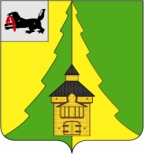 Российская ФедерацияИркутская областьНижнеилимский муниципальный районАДМИНИСТРАЦИЯ		ПОСТАНОВЛЕНИЕ			От «27» декабря 2021 г. № 1235.г. Железногорск-Илимский	В соответствии с Бюджетным Кодексом Российской Федерации, Федеральным законом от 06.10.2003 г. №131-ФЗ «Об общих принципах организации местного самоуправления в Российской Федерации», Порядком разработки, реализации и оценки эффективности реализации муниципальных программ администрации Нижнеилимского муниципального района, утвержденным постановлением администрации Нижнеилимского муниципального района от 23 октября 2013 года № 1728, руководствуясь Уставом муниципального образования «Нижнеилимский район», администрация Нижнеилимского муниципального районаПОСТАНОВЛЯЕТ:1. Внести следующие изменения в постановление администрации Нижнеилимского муниципального района от 28.12.2018 г. № 1219 «Об утверждении муниципальной программы администрации Нижнеилимского муниципального района «Развитие автомобильных дорог общего пользования местного значения вне границ населенных пунктов в границах муниципального образования «Нижнеилимский район» и в границах населенных пунктов, относящихся к межселенной территории муниципального образования «Нижнеилимский район» на 2018-2023 годы в новой редакции»:Наименование Постановления читать в следующей редакции: «О внесении  изменений в постановление администрации Нижнеилимского муниципального района от 28.12.2018 г. № 1219 «Об утверждении муниципальной программы администрации Нижнеилимского муниципального района «Развитие автомобильных дорог  общего пользования местного значения вне границ населенных пунктов в границах муниципального образования «Нижнеилимский район» и в границах населенных пунктов, относящихся к межселенной территории муниципального образования «Нижнеилимский район» на 2018-2024 годы в новой редакции»;Наименование муниципальной программы читать в следующей редакции «Развитие автомобильных дорог  общего пользования местного значения вне границ населенных пунктов в границах муниципального образования «Нижнеилимский район» и в границах населенных пунктов, относящихся к межселенной территории муниципального образования «Нижнеилимский район» на 2018-2024 годы.Приложение к постановлению читать в редакции к настоящему постановлению с 01.01.2022 г.2. Признать утратившими силу с 01.01.2022 г.:Постановление администрации Нижнеилимского муниципального района от 28.12.2020 г. № 1222 «О внесении  изменений в постановление  администрации Нижнеилимского муниципального района от 28.12.2018 г. № 1219 «Об утверждении муниципальной программы администрации Нижнеилимского муниципального района «Развитие автомобильных дорог  общего пользования местного значения вне границ населенных пунктов в границах муниципального образования «Нижнеилимский район» и в границах населенных пунктов, относящихся к межселенной территории муниципального образования «Нижнеилимский район» на 2018-2023 годы в новой редакции»;Постановление администрации Нижнеилимского муниципального района от 01.04.2021 г. № 285 «О внесении изменений в муниципальную программу администрации Нижнеилимского муниципального района «Развитие автомобильных дорог  общего пользования местного значения вне границ населенных пунктов в границах муниципального образования «Нижнеилимский район» и в границах населенных пунктов, относящихся к межселенной территории муниципального образования «Нижнеилимский район» на 2018-2023 годы, утвержденную Постановлением администрации Нижнеилимского муниципального района № 1219 от 28.12.2018 г. (в редакции постановления администрации Нижнеилимского муниципального района от 28.12.2020 г. № 1222)»;Постановление администрации Нижнеилимского муниципального района от 02.11.2021 г. № 1009 «О внесении изменений в постановление администрации Нижнеилимского муниципального района от 01.04.2021 г. № 285 «О внесении изменений в муниципальную программу администрации Нижнеилимского муниципального района «Развитие автомобильных дорог  общего пользования местного значения вне границ населенных пунктов в границах муниципального образования «Нижнеилимский район» и в границах населенных пунктов, относящихся к межселенной территории муниципального образования «Нижнеилимский район» на 2018-2023 годы, утвержденную Постановлением администрации Нижнеилимского муниципального района № 1219 от 28.12.2018 г. (в редакции постановления администрации Нижнеилимского муниципального района от 28.12.2020 г. № 1222)».3.  Опубликовать настоящее постановление в периодическом печатном издании «Вестник Думы и администрации Нижнеилимского муниципального района» и разместить на официальном сайте МО «Нижнеилимский район».4. Контроль за исполнением настоящего постановления возложить на заместителя мэра района по жилищной политике, градостроительству, энергетике, транспорту и связи  В.В. Цвейгарта.	Мэр района                                                     М.С. РомановРассылка: в дело-2, отдел ЖКХ,ТиС-2, ФУ, ОАиГ, ДУМИ, ОСЭР.А.Ю. Белоусова31611Приложениек постановлению администрацииНижнеилимского муниципального районаот «27» декабря 2021 г. № 1235.Муниципальная программа администрации Нижнеилимского муниципального района«Развитие автомобильных дорог общего пользования местного значения вне границ населенных пунктов в границах муниципального образования «Нижнеилимский район» и в границах населенных пунктов, относящихся к межселенной территории муниципального образования «Нижнеилимский район» на 2018-2024 годы(далее – муниципальная программа)ГЛАВА IПАСПОРТ МУНИЦИПАЛЬНОЙ ПРОГРАММЫГЛАВА IIХАРАКТЕРИСТИКА ТЕКУЩЕГО СОСТОЯНИЯСФЕРЫ РЕАЛИЗАЦИИ МУНИЦИПАЛЬНОЙ ПРОГРАММЫРазвитие сети автомобильных дорог общего пользования местного значения вне границ населенных пунктов в границах муниципального образования «Нижнеилимский район» и в границах населенных пунктов, относящихся к межселенной территории муниципального образования «Нижнеилимский район»является необходимым условием обеспечения темпов экономического роста и повышения качества жизни населения. Автомобильные дороги общего пользования местного значения вне границ населенных пунктов в границах муниципального образования «Нижнеилимский район» и в границах населенных пунктов, относящихся к межселенной территории муниципального образования «Нижнеилимский район» связывают между собой населенные пункты Нижнеилимского района, за исключением населенных пунктов:- железнодорожная станция Мерзлотная Семигорского сельского поселения (численность населения 23 чел.*);- деревня Карстовая Хребтовского городского поселения (12 чел.*);- железнодорожная станция Селезнево (2 чел.*).Вышеуказанные населенные пункты связаны с районным центром посредством железнодорожного транспорта.В связи с отсутствием паромной переправы через Усть-Илимское водохранилище и необходимостью восстановления искусственных дорожных сооружений на автодороге Вилю – «Березняки – Заморский» в межсезоньеограничена транспортная доступность для жителей Заморского сельского поселения (242чел.*) и Дальнинскогосельского поселения (160 чел.*). * Данные о численности населения приведены по состоянию на 01.01.2021г. согласно данным Территориального органа Федеральной службы государственной статистики по Иркутской области в Нижнеилимском районе. 	Автомобильные дороги общего пользования местного значения вне границ населенных пунктов в границах муниципального образования «Нижнеилимский район» и в границах населенных пунктов, относящихся к межселенной территории муниципального образования «Нижнеилимский район»отнесены к автомобильных дорогам IV-V категорий (согласно ГОСТ Р 52399-2005 «Геометрические элементы автомобильных дорог») обычного типа (нескоростная автомобильная дорога).Щебеночное покрытие автодорог значительно утоплено в естественный грунт в результате длительной эксплуатации.	Автомобильные дороги общего пользования местного значения вне границ населенных пунктов в границах муниципального образования «Нижнеилимский район» и в границах населенных пунктов, относящихся к межселенной территории муниципального образования «Нижнеилимский район»включают в себя искусственные дорожные сооружения являющиеся ее технологической частью: мосты, дренажные сооружения, трубы.ГЛАВА IIIЦЕЛЬ, ЗАДАЧИ И ПЕРЕЧЕНЬ ПОДПРОГРАМММУНИЦИПАЛЬНОЙ ПРОГРАММЫ	Целью муниципальной программы является создание условий для пользования жителей района транспортными услугами и личным автомобильным транспортом.Для достижения поставленной цели необходимо решение следующих задач:1. Обеспечение безопасности дорожного движения на автомобильных дорогах общего пользования местного значения вне границ населенных пунктов в границах муниципального образования «Нижнеилимский район» и в границах населенных пунктов, относящихся к межселенной территории муниципального образования «Нижнеилимский район»;2. Оформление права собственности на объекты недвижимости, относящиеся к сфере дорожной деятельности администрации Нижнеилимского муниципального района.	Для достижения заявленной цели и решения поставленных задач в рамках муниципальной программы предусмотрена реализация подпрограмм:		1. «Обеспечение безопасности дорожного движения на автомобильных дорогах общего пользования местного значения вне границ населенных пунктов в границах муниципального образования «Нижнеилимский район» и в границах населенных пунктов, относящихся к межселенной территории муниципального образования «Нижнеилимский район» на 2018-2024 годы; 		2. «Оформление права собственности на объекты недвижимости, относящиеся к сфере дорожной деятельности администрации Нижнеилимского муниципального района» на 2018-2024 годы.ГЛАВА IVОБЪЁМ И ИСТОЧНИКИ ФИНАНСИРОВАНИЯМУНИЦИПАЛЬНОЙ ПРОГРАММЫФинансирование программных мероприятий предусмотрено:в части мероприятий 2.1.1. и 2.1.2. подпрограммы «Обеспечение безопасности дорожного движения на автомобильных дорогах общего пользования местного значения вне границ населенных пунктов в границах муниципального образования «Нижнеилимский район» и в границах населенных пунктов, относящихся к межселенной территории муниципального образования «Нижнеилимский район» на 2018-2024 годы – за счет средств бюджета МО «Нижнеилимский район»;в части иных мероприятий программы – за счет средств муниципального дорожного фонда МО «Нижнеилимский район» (далее – дорожный фонд).Бюджетные ассигнования дорожного фонда составляют:средства налоговых и неналоговых доходов бюджета МО "Нижнеилимский район", подлежащие зачислению в дорожный фонд;средства безвозмездных поступлений от других бюджетов бюджетной системы Российской Федерации и средства других источников, подлежащие зачислению в дорожный фонд в соответствии с решением Думы Нижнеилимского муниципального района.Порядок формирования и использования муниципального дорожного фонда МО «Нижнеилимский район» определен в Положении о муниципальном дорожном фонде МО «Нижнеилимский район», утвержденном Решением Думы Нижнеилимского муниципального района.Информация об общем объеме финансирования муниципальной программы по годам ее реализации, в том числе в разрезе источников ее финансирования и подпрограмм приведена в приложении 1 к настоящей муниципальной программе.ГЛАВА VОЖИДАЕМЫЕ РЕЗУЛЬТАТЫ РЕАЛИЗАЦИИ МУНИЦИПАЛЬНОЙ ПРОГРАММЫОсновными ожидаемыми результатами реализации мероприятий муниципальной программыявляются:	1) Отсутствие дорожно-транспортных происшествий, произошедших по причине неудовлетворительных дорожных условий, на автомобильных дорогах общего пользования местного значения вне границ населенных пунктов в границах муниципального образования "Нижнеилимский район" и в границах населенных пунктов, относящихся к межселенной территории муниципального образования "Нижнеилимский район".		2) Сокращение количества дорожно-транспортных происшествий, произошедших по причине опасного поведения детей в Нижнеилимском районе.3) Увеличение количества зарегистрированных в установленном порядке объектов недвижимости относящихся к сфере дорожной деятельности администрации Нижнеилимского муниципального района.4) Сохранениевысокого уровня доступности автотранспортных услуг для населения МО «Нижнеилимский район».Показатели результативности муниципальной программы приведены в приложении 2 к настоящей муниципальной программе.Количество дорожно-транспортных происшествий приводится согласно данным отдела Государственной инспекции по безопасности дорожного движенияотделения Министерства внутренних дел Российской Федерации по Нижнеилимскому району.Количество вновь зарегистрированных в установленном порядке объектов недвижимостиотносящихся к сфере дорожной деятельности администрации Нижнеилимского муниципального района приводится согласно данным Федеральной службы государственной регистрации кадастра и картографии.Уровень доступности автотранспортных услуг для населения МО «Нижнеилимский район»определяется по формуле:Уд = К* 100 / Чобщ.,	где:Уд – доступности автотранспортных услуг для населения МО «Нижнеилимский район»;Чобщ. – численность населения МО «Нижнеилимский район» на 01 января года, соответствующего отчетному периоду;К – количество жителей в поселениях,обеспеченных доступностью автомобильного транспорта.Сведения о количестве жителей в поселениях предоставляютсяТерриториальным органом Федеральной службы государственной статистики по Иркутской области в Нижнеилимском районе.						ГЛАВА VIРИСКИ РЕАЛИЗАЦИИ МУНИЦИПАЛЬНОЙ ПРОГРАММЫРеализация муниципальной программыможет быть подвержена влиянию следующих рисков:риск, связанный с изменениями законодательства (как на федеральном, так и на региональном уровне), что может привести к административным или иным ограничениям;административный риск, связанный с неправомерными либо несвоевременными действиями лиц, непосредственно или косвенно связанных с исполнением мероприятий муниципальной программы;финансовый риск, связанный с отсутствием финансирования либо финансированием в неполном объеме программных мероприятий. Способы ограничения финансового риска – ежегодное уточнение прогнозируемого объема доходов от:	- акцизов на автомобильный бензин, прямогонный бензин, дизельное топливо, моторные масла для дизельных и (или) карбюраторных (инжекторных) двигателей, производимые на территории Российской Федерации, подлежащих зачислению в местный бюджет;	- арендной платы от передачи в аренду земельных участков, расположенных в полосе отвода автомобильных дорог общего пользования местного значения вне границ населенных пунктов в границах муниципального образования «Нижнеилимский район» и в границах населенных пунктов, относящихся к межселенной территории муниципального образования «Нижнеилимский район»;	- денежных взысканий (штрафы) за нарушения правил перевозки крупногабаритных и тяжеловесных грузов по автомобильным дорогам общего пользования местного значения вне границ населенных пунктов в границах муниципального образования «Нижнеилимский район» и в границах населенных пунктов, относящихся к межселенной территории муниципального образования «Нижнеилимский район»; 	- платы за оказание услуг по присоединению объектов дорожного сервиса к автомобильным дорогам общего пользования местного значения вне границ населенных пунктов в границах муниципального образования «Нижнеилимский район» и в границах населенных пунктов, относящихся к межселенной территории муниципального образования «Нижнеилимский район»;	- поступлений в виде субсидий из бюджетов бюджетной системы Российской Федерации на финансовое обеспечение дорожной деятельности в отношении автомобильных дорог общего пользования местного значения вне границ населенных пунктов в границах муниципального образования «Нижнеилимский район» и в границах населенных пунктов, относящихся к межселенной территории муниципального образования «Нижнеилимский район»;	- безвозмездных поступлений от физических и юридических лиц на финансовое обеспечение дорожной деятельности, в том числе добровольных пожертвований, в отношении автомобильных дорог общего пользования местного значения вне границ населенных пунктов в границах муниципального образования «Нижнеилимский район» и в границах населенных пунктов, относящихся к межселенной территории муниципального образования «Нижнеилимский район»;	- денежных средств, поступающих в местный бюджет от уплаты неустоек (штрафов, пеней), а также от возмещения убытков муниципального заказчика, взысканных в установленном порядке в связи с нарушением исполнителем (подрядчиком) условий муниципального контракта или иных договоров, финансируемых за счет средств дорожного фонда, или в связи с уклонением от заключения таких контрактов или иных договоров;	- денежных средств, внесенных участником конкурса или аукциона, проводимых в целях заключения муниципального контракта, финансируемых за счет средств дорожного фонда, в качестве обеспечения заявки на участие в таком конкурсе или аукционе в случае уклонения участника конкурса или аукциона от заключения такого контракта и в иных случаях, установленных законодательством Российской Федерации;- государственной пошлины за выдачу администрацией Нижнеилимского муниципального района разрешения на движение по автомобильным дорогам вне границ населенных пунктов в границах муниципального образования «Нижнеилимский район» и в границах населенных пунктов, относящихся к межселенной территории муниципального образования «Нижнеилимский район» осуществляющих перевозки опасных, тяжеловесных и (или) крупно транспортных средств, габаритных грузов;	- поступления сумм в возмещение вреда, причиняемого автомобильным дорогам общего пользования местного значения вне границ населенных пунктов в границах муниципального образования «Нижнеилимский район» и в границах населенных пунктов, относящихся к межселенной территории муниципального образования «Нижнеилимский район». 	Меры по минимизации возможных рисков, связанных со спецификой цели и задач муниципальной программы, будут приниматься в ходе оперативного управления реализацией муниципальной программы, а также контроля реализации муниципальной программы.Система управления реализацией муниципальной программы предусматривает следующие меры, направленные на управление рисками:использование принципа гибкости ресурсного обеспечения при планировании мероприятий, своевременной корректировки планов для обеспечения наиболее эффективного использования выделенных ресурсов;периодическая корректировка состава основных мероприятий и соответствующих им целевых показателей с учетом достигнутых ожидаемых конечных результатов реализации муниципальной программыи текущих условий реализации муниципальной программы.Мэр района                                                                  М.С. РомановГЛАВА VIIПОДПРОГРАММА «ОБЕСПЕЧЕНИЕ БЕЗОПАСНОСТИ ДОРОЖНОГО ДВИЖЕНИЯ НА АВТОМОБИЛЬНЫХ ДОРОГАХ ОБЩЕГОПОЛЬЗОВАНИЯ МЕСТНОГО ЗНАЧЕНИЯ ВНЕ ГРАНИЦ НАСЕЛЕННЫХПУНКТОВ В ГРАНИЦАХ МУНИЦИПАЛЬНОГО ОБРАЗОВАНИЯ«НИЖНЕИЛИМСКИЙ РАЙОН» И В ГРАНИЦАХ НАСЕЛЕННЫХ ПУНКТОВ,ОТНОСЯЩИХСЯ К МЕЖСЕЛЕННОЙ ТЕРРИТОРИИ МУНИЦИПАЛЬНОГООБРАЗОВАНИЯ «НИЖНЕИЛИМСКИЙ РАЙОН» НА 2018-2024 ГОДЫ(далее – подпрограмма 1)						Раздел 1ПАСПОРТ ПОДПРОГРАММЫ 1Обеспечение безопасности дорожного движения на автомобильных дорогах общего пользования местного значения вне границ населенных пунктов в границах муниципального образования «Нижнеилимский район» и в границах населенных пунктов, относящихся к межселенной территории муниципального образования «Нижнеилимский район» на 2018-2024 годы Раздел 2ХАРАКТЕРИСТИКА ТЕКУЩЕГО СОСТОЯНИЯ СФЕРЫ РЕАЛИЗАЦИИ ПОДПРОГРАММЫ 1Обеспечение безопасности дорожного движения на автомобильных дорогах общего пользования местного значения вне границ населенных пунктов в границах муниципального образования «Нижнеилимский район» и в границах населенных пунктов, относящихся к межселенной территории муниципального образования «Нижнеилимский район» достигается за счет выполнения комплекса мероприятий по поддержанию надлежащего технического состояния автомобильных дорог и дорожных сооружений (содержание автодорог),  а также проведения их капитального и текущего ремонта.Высокий уровень детского дорожно-транспортного травматизма неизбежно заставляет искать наиболее эффективные пути сохранения жизни и здоровья детей. С этой целью обучение и воспитание как формы профилактики должны быть единой системой. Только в этом случае наиболее эффективно решается главная задача профилактики –научить ребенка безопасно вести себя и правильно ориентироваться в дорожных ситуациях, воспитание сознательного отношения к соблюдению Правил дорожного движения и правил безопасности на улицах. Изучение таких правил на уроках, в ходе классных часов, лекций, бесед с детьми и их родителями, различные конкурсы и викторины, театрализованные представления, соревнования и другие формы профилактики должны быть объединены в целостную систему непрерывного обучения и воспитания. Комплексный подход, объединяющий теоретические и практические занятия в непрерывный процесс постоянной профилактической работы с детьми и подростками, играет большую роль в работе по сокращению количества дорожно-транспортных происшествий на автомобильных дорогахобщего пользования местного значения вне границ населенных пунктов в границах муниципального образования «Нижнеилимский район» и в границах населенных пунктов, относящихся к межселенной территории муниципального образования «Нижнеилимский район», произошедших по причине опасного поведения детей.Раздел 3ЦЕЛЬ И ЗАДАЧИ ПОДПРОГРАММЫ 1Целью подпрограммы 1 является обеспечение безопасности дорожного движения на автомобильных дорогах общего пользования местного значения вне границ населенных пунктов в границах муниципального образования «Нижнеилимский район» и в границах населенных пунктов, относящихся к межселенной территории муниципального образования «Нижнеилимский район».Для достижения поставленной цели необходимо решение следующих задач:Обеспечение безопасного и бесперебойного функционирования автомобильных дорог общего пользования местного значения вне границ населенных пунктов в границах муниципального образования «Нижнеилимский район» и в границах населенных пунктов, относящихся к межселенной территории муниципального образования «Нижнеилимский район».Повышение правового сознания и предупреждение опасного поведения детей - участников дорожного движения.Раздел 4СИСТЕМА МЕРОПРИЯТИЙ ПОДПРОГРАММЫ 1Система мероприятий подпрограммы 1 – в приложении 1 к подпрограмме «Обеспечение безопасности дорожного движения на автомобильных дорогах общего пользования местного значения вне границ населенных пунктов в границах муниципального образования «Нижнеилимский район» и в границах населенных пунктов, относящихся к межселенной территории муниципального образования «Нижнеилимский район» на 2018-2024 годы». Раздел 5ОЖИДАЕМЫЕ РЕЗУЛЬТАТЫ РЕАЛИЗАЦИИ ПОДПРОГРАММЫ 1Основными ожидаемыми результатами реализации мероприятий подпрограммы1 являются:1) Отсутствие дорожно-транспортных происшествий, произошедших по причине неудовлетворительных дорожных условий, на автомобильных дорогах общего пользования местного значения вне границ населенных пунктов в границах муниципального образования "Нижнеилимский район" и в границах населенных пунктов, относящихся к межселенной территории муниципального образования "Нижнеилимский район".		2) Сокращение количества дорожно-транспортных происшествий, произошедших по причине опасного поведения детей в Нижнеилимском районе.Показатели результативности подпрограммы 1 приведены в приложении 2 к настоящей подпрограмме.Количество дорожно-транспортных происшествий приводится согласно данным отдела Государственной инспекции по безопасности дорожного движенияотделения Министерства внутренних дел Российской Федерации по Нижнеилимскому району.Мэр района                                                                                 М.С. РомановГЛАВА VIIIПОДПРОГРАММА «ОФОРМЛЕНИЕ ПРАВА СОБСТВЕННОСТИ НА ОБЪЕКТЫНЕДВИЖИМОСТИ, ОТНОСЯЩИЕСЯ К СФЕРЕ ДОРОЖНОЙ ДЕЯТЕЛЬНОСТИАДМИНИСТРАЦИИ НИЖНЕИЛИМСКОГО МУНИЦИПАЛЬНОГО РАЙОНА»НА 2018-2024 ГОДЫ.(далее – подпрограмма 2)						Раздел 1ПАСПОРТ ПОДПРОГРАММЫ 2Оформление права собственности на объекты недвижимости, относящиеся к сфере дорожной деятельности администрации Нижнеилимского муниципального района» на 2018-2024 годыРаздел 2ХАРАКТЕРИСТИКА ТЕКУЩЕГО СОСТОЯНИЯ СФЕРЫ РЕАЛИЗАЦИИ ПОДПРОГРАММЫ 2Сеть автомобильных дорог общего пользования местного значения вне границ населенных пунктов в границах муниципального образования «Нижнеилимский район» и в границах населенных пунктов, относящихся к межселенной территории муниципального образования «Нижнеилимский район» представляют объекты недвижимости, включенные Перечень муниципальных автомобильных дорог общего пользования местного значения Нижнеилимского муниципального района и в Реестр муниципального имущества МО «Нижнеилимский район» в целях осуществления администрацией Нижнеилимского муниципального района дорожной деятельности.По состоянию на 01.12.2021 г. в реестре муниципального имущества МО «Нижнеилимский район» числятся автомобильные дороги общего пользования местного значения, связывающие между собой населенные пункты Нижнеилимского муниципального района:п. Видим и п. Речушка;п. Березняки и п. Заморский;п. Игирма и п. Заморский;п. Заморский и п. Дальний;п. Шестаково и п. Селезневский;п. Новоилимск и п. Брусничный;п. Черная– п. Соцгородок.а также автомобильные дороги:в населенном пункте, расположенном на межселенной территории – п. Заярск;Подъезд к п. Селезневский (автодорога проходит через СОК «Илимский садовод»);Подъезд к п. Семигорск (от автомобильной дороги федерального значения «А-331 «Вилюй» Тулун - Братск - Усть-Кут - Мирный – Якутск»);Подъезд с СОК «Энергетик» (от автомобильной дороги регионального или межмуниципального значения Иркутской области «Вилюй» - Железногорск-Илимский»);Вилюй – "Березняки – Заморский" (от автодороги федерального значения  «А-331 «Вилюй» Тулун - Братск - Усть-Кут - Мирный – Якутск» до автомобильной дороги общего пользования местного значения Нижнеилимского муниципального района"Березняки – Заморский");Соцгородок–Черная (от п. Соцгородок до водозаборного сооружения, обеспечивающего водоснабжение п. Черная).Участок автодороги "Железногрск-Илимский – Суворовский" (внесена в Реестр муниципального имущества МО «Нижнеилимский район» в связи с внесением в 2016 г. изменений в генеральный план МО «Железногорск-Илимское ГП» и корректировки в его составе границыг. Железногрск-Илимский).Ведется работа по оформлению земельных участковзанимаемыхавтомобильнымидорогами общего пользования местного значения Нижнеилимского муниципального района.						Раздел 3ЦЕЛЬ И ЗАДАЧИ ПОДПРОГРАММЫ 2Целью подпрограммы 2 является оформление права собственности на объекты недвижимости, относящиеся к сфере дорожной деятельности администрации Нижнеилимского муниципального района.Для достижения поставленной цели необходимо решить следующую задачу:Разработка документации и регистрация прав в отношении объектов недвижимости, относящихся  к сфере дорожной деятельности администрации Нижнеилимского муниципального района.    Раздел 4СИСТЕМА МЕРОПРИЯТИЙ ПОДПРОГРАММЫ 2Система мероприятий подпрограммы 2 – в приложении 1 к подпрограмме «Оформление права собственности на объекты недвижимости, относящиеся к сфере дорожной деятельности администрации Нижнеилимского муниципального района на 2018-2024 годы».   Раздел 5ОЖИДАЕМЫЕ РЕЗУЛЬТАТЫ РЕАЛИЗАЦИИ ПОДПРОГРАММЫ 2Основными ожидаемыми результатами реализации мероприятий подпрограммы2являются:увеличение количества зарегистрированных в установленном порядке объектов недвижимости относящихся к сфере дорожной деятельности администрации Нижнеилимского муниципального района;сохранение высокого уровня доступности автотранспортных услуг для населения МО «Нижнеилимский район».Показатели результативности подпрограммы2 приведены в приложении 2 к настоящей подпрограмме.Количество вновь зарегистрированных в установленном порядке объектов недвижимостиотносящихся к сфере дорожной деятельности администрации Нижнеилимского муниципального района приводится согласно данным Федеральной службы государственной регистрации кадастра и картографии.Уровень доступности автотранспортных услуг для населения МО «Нижнеилимский район» определяется по формуле:Уд = К* 100 / Чобщ.,	где:Уд – доступности автотранспортных услуг для населения МО «Нижнеилимский район»;Чобщ. – численность населения МО «Нижнеилимский район» на 01 января года, соответствующего отчетному периоду;К – количество жителей в поселениях, обеспеченных доступностью автомобильного транспорта.* Сведения о количестве жителей в поселениях предоставляются Территориальным органом Федеральной службы государственной статистики по Иркутской области в Нижнеилимском районе.   Мэр района                                                                                 М.С. Романов«О внесении  изменений в постановление администрации Нижнеилимского муниципального района от 28.12.2018 г. № 1219 «Об утверждении муниципальной программы администрации Нижнеилимского муниципального района «Развитие автомобильных дорог  общего пользования местного значения вне границ населенных пунктов в границах муниципального образования «Нижнеилимский район» и в границах населенных пунктов, относящихся к межселенной территории муниципального образования «Нижнеилимский район» на 2018-2023 годы в новой редакции»№ п/пНаименование характеристик муниципальной программыСодержание характеристик муниципальной программы1231Правовое основание разработки муниципальной  программы1. Бюджетный кодекс Российской Федерации;2. Градостроительный кодекс Российской Федерации;3. Земельный кодекс Российской Федерации;4. Федеральный закон от 06.10.2003 г. № 131-ФЗ «Об общих принципах организации местного самоуправления в Российской Федерации»;5. Федеральный закон от 08.11.2007 г. № 257-ФЗ «Об автомобильных дорогах и о дорожной деятельности в Российской Федерации и о внесении изменений в отдельные законодательные акты Российской Федерации»;6. Федеральный закон от 10.12.1995 г. № 196-ФЗ «О безопасности дорожного движения»;7. Федеральный закон от 29.12.2017 г. № 443-ФЗ «Об организации дорожного движения в Российской Федерации и о внесении изменений в отдельные законодательные акты Российской Федерации»;8. Федеральный закон от 13.07.2015 г. № 218-ФЗ «О государственной регистрации недвижимости»;9. Постановление Правительства Иркутской области от 19.02.2016 г. № 97-пп «Об утверждении положения о предоставлении и расходовании субсидий из областного бюджета местным бюджетам в целях софинансирования расходных обязательств муниципальных образований Иркутской области, связанных с осуществлением дорожной деятельности в отношении автомобильных дорог местного значения»;10. Решение Думы Нижнеилимского муниципального района от 28.11.2013 г. № 404 «О создании муниципального дорожного фонда муниципального образования «Нижнеилимский район»;      11. Постановление администрации Нижнеилимского муниципального района от 23.10.2013 г. № 1728 «Об утверждении порядка разработки, реализации и оценки эффективности реализации муниципальных программ администрации Нижнеилимского муниципального района».                2Ответственный исполнитель муниципальной программы Администрация Нижнеилимского муниципального района3Соисполнители муниципальной программыДепартамент по управлению муниципальным имуществом администрации Нижнеилимского муниципального района (далее – ДУМИ).МУ «Департамент образования» администрации Нижнеилимского муниципального района (далее – МУ «Департамент образования»).4Участники муниципальной программыОтдел жилищно-коммунального хозяйства, транспорта и связи администрации Нижнеилимского муниципального района (далее – отдел ЖКХ, ТиС).Отдел архитектуры и градостроительства администрации Нижнеилимского муниципального района (далее – отдел АиГ).     5Цель муниципальной программы Создание условий для пользования жителей Нижнеилимского района транспортными услугами и личным автомобильным транспортом.6Задачи муниципальной программы1. Обеспечение безопасности дорожного движения на автомобильных дорогах общего пользования местного значения вне границ населенных пунктов в границах муниципального образования «Нижнеилимский район» и в границах населенных пунктов, относящихся к межселенной территории муниципального образования «Нижнеилимский район»;2. Оформление права собственности на объекты недвижимости, относящиеся к сфере дорожной деятельности администрации Нижнеилимского муниципального района. 7Подпрограммы муниципальной программы1. «Обеспечение безопасности дорожного движения на автомобильных дорогах общего пользования местного значения вне границ населенных пунктов в границах муниципального образования «Нижнеилимский район» и в границах населенных пунктов, относящихся к межселенной территории муниципального образования «Нижнеилимский район» на 2018-2024 годы;  2. «Оформление права собственности на объекты недвижимости, относящиеся к сфере дорожной деятельности администрации Нижнеилимского муниципального района» на 2018-2024 годы8Сроки реализации муниципальной программы2018-2024 годы9Объем и источники финансирования муниципальной программы Общий объем финансирования муниципальной программы                        158 383,5 тыс. руб., в том числе:в разрезе подпрограмм муниципальной программы, входящих в состав муниципальной программы:по подпрограмме «Обеспечение безопасности дорожного движения на автомобильных дорогах общего пользования местного значения Нижнеилимского муниципального района» на 2018-2024 годы – 156 759,5 тыс. руб.;по подпрограмме «Оформление права собственности на объекты недвижимости, относящиеся к сфере дорожной деятельности администрации Нижнеилимского муниципального района» на 2018-2024 годы – 1 624,0 тыс. руб.по годам реализации муниципальной программы:2018 год – 11 317,9 тыс. руб.;2019 год – 31 903,8 тыс. руб.;2020 год – 19 223,2 тыс. руб.;2021 год – 21 685,6 тыс. руб.;2022 год – 23 347,0 тыс. руб.;2023 год – 24 473,0 тыс. руб.;2024 год – 26 433,0 тыс. руб.по источникам финансирования муниципальной программы:бюджет МО «Нижнеилимский район» на 2018-2024 годы – 158 383,5 тыс. руб., в том числе по годам реализации:а) за счет средств налоговых и неналоговых доходов бюджета МО «Нижнеилимский район» – 148 412,1 тыс. руб.:2018 год – 11 317,9 тыс. руб.;2019 год – 21 932,4 тыс. руб.;2020 год – 19 223,2 тыс. руб.;2021 год – 21 685,6 тыс. руб.;2022 год – 23 347,0 тыс. руб.;2023 год – 24 473,0 тыс. руб.;2024 год – 26 433,0 тыс. руб.б) за счет средств безвозмездных поступлений от других бюджетов бюджетной системы Российской Федерации –           8 596,6 тыс. руб.:2018 год – 0,0 тыс. руб.;2019 год – 8 596,6 тыс. руб.;2020 год – 0,0 тыс. руб.;2021 год – 0,0 тыс. руб.;2022 год – 0,0  тыс. руб.;2023 год – 0,0  тыс. руб.;2024 год – 0,0  тыс. руб.в) за счет других источников – 1 374,8 тыс. руб.:2018 год – 0,0 тыс. руб.;2019 год – 1 374,8 тыс. руб.;2020 год – 0,0 тыс. руб.;2021 год – 0,0 тыс. руб.;2022 год – 0,0  тыс. руб.;2023 год – 0,0  тыс. руб.;2024 год – 0,0  тыс. руб.10Ожидаемые результаты реализации муниципальной программы1. Отсутствие дорожно-транспортных происшествий, произошедших по причине неудовлетворительных дорожных условий, на автомобильных дорогах общего пользования местного значения вне границ населенных пунктов в границах муниципального образования «Нижнеилимский район» и в границах населенных пунктов, относящихся к межселенной территории муниципального образования «Нижнеилимский район».2. Сокращение количества дорожно-транспортных происшествий, произошедших по причине опасного поведения детей в Нижнеилимском районе.3. Увеличение количества зарегистрированных в установленном порядке объектов недвижимости относящихся к сфере дорожной деятельности администрации Нижнеилимского муниципального района.4. Сохранение высокого уровня доступности автотранспортных услуг для населения МО «Нижнеилимский район».Приложение 1
к муниципальной программе администрации Нижнеилимского муниципального района «Развитие автомобильных дорог общего пользования местного значения вне границ населенных пунктов в границах муниципального образования "Нижнеилимский район" и в границах населенных пунктов, относящихся к межселенной территории муниципального  образования "Нижнеилимский район" на 2018-2024 годыПриложение 1
к муниципальной программе администрации Нижнеилимского муниципального района «Развитие автомобильных дорог общего пользования местного значения вне границ населенных пунктов в границах муниципального образования "Нижнеилимский район" и в границах населенных пунктов, относящихся к межселенной территории муниципального  образования "Нижнеилимский район" на 2018-2024 годыПриложение 1
к муниципальной программе администрации Нижнеилимского муниципального района «Развитие автомобильных дорог общего пользования местного значения вне границ населенных пунктов в границах муниципального образования "Нижнеилимский район" и в границах населенных пунктов, относящихся к межселенной территории муниципального  образования "Нижнеилимский район" на 2018-2024 годыПриложение 1
к муниципальной программе администрации Нижнеилимского муниципального района «Развитие автомобильных дорог общего пользования местного значения вне границ населенных пунктов в границах муниципального образования "Нижнеилимский район" и в границах населенных пунктов, относящихся к межселенной территории муниципального  образования "Нижнеилимский район" на 2018-2024 годыПриложение 1
к муниципальной программе администрации Нижнеилимского муниципального района «Развитие автомобильных дорог общего пользования местного значения вне границ населенных пунктов в границах муниципального образования "Нижнеилимский район" и в границах населенных пунктов, относящихся к межселенной территории муниципального  образования "Нижнеилимский район" на 2018-2024 годыПриложение 1
к муниципальной программе администрации Нижнеилимского муниципального района «Развитие автомобильных дорог общего пользования местного значения вне границ населенных пунктов в границах муниципального образования "Нижнеилимский район" и в границах населенных пунктов, относящихся к межселенной территории муниципального  образования "Нижнеилимский район" на 2018-2024 годыПриложение 1
к муниципальной программе администрации Нижнеилимского муниципального района «Развитие автомобильных дорог общего пользования местного значения вне границ населенных пунктов в границах муниципального образования "Нижнеилимский район" и в границах населенных пунктов, относящихся к межселенной территории муниципального  образования "Нижнеилимский район" на 2018-2024 годыИНФОРМАЦИЯ ОБ ОБЩЕМ ОБЪЕМЕ ФИНАНСИРОВАНИЯ  МУНИЦИПАЛЬНОЙ ПРОГРАММЫ ПО ГОДАМ ЕЕ РЕАЛИЗАЦИИ,
 В ТОМ ЧИСЛЕ В РАЗРЕЗЕ ИСТОЧНИКОВ ЕЕ ФИНАНСИРОВАНИЯ И ПОДПРОГРАММИНФОРМАЦИЯ ОБ ОБЩЕМ ОБЪЕМЕ ФИНАНСИРОВАНИЯ  МУНИЦИПАЛЬНОЙ ПРОГРАММЫ ПО ГОДАМ ЕЕ РЕАЛИЗАЦИИ,
 В ТОМ ЧИСЛЕ В РАЗРЕЗЕ ИСТОЧНИКОВ ЕЕ ФИНАНСИРОВАНИЯ И ПОДПРОГРАММИНФОРМАЦИЯ ОБ ОБЩЕМ ОБЪЕМЕ ФИНАНСИРОВАНИЯ  МУНИЦИПАЛЬНОЙ ПРОГРАММЫ ПО ГОДАМ ЕЕ РЕАЛИЗАЦИИ,
 В ТОМ ЧИСЛЕ В РАЗРЕЗЕ ИСТОЧНИКОВ ЕЕ ФИНАНСИРОВАНИЯ И ПОДПРОГРАММИНФОРМАЦИЯ ОБ ОБЩЕМ ОБЪЕМЕ ФИНАНСИРОВАНИЯ  МУНИЦИПАЛЬНОЙ ПРОГРАММЫ ПО ГОДАМ ЕЕ РЕАЛИЗАЦИИ,
 В ТОМ ЧИСЛЕ В РАЗРЕЗЕ ИСТОЧНИКОВ ЕЕ ФИНАНСИРОВАНИЯ И ПОДПРОГРАММИНФОРМАЦИЯ ОБ ОБЩЕМ ОБЪЕМЕ ФИНАНСИРОВАНИЯ  МУНИЦИПАЛЬНОЙ ПРОГРАММЫ ПО ГОДАМ ЕЕ РЕАЛИЗАЦИИ,
 В ТОМ ЧИСЛЕ В РАЗРЕЗЕ ИСТОЧНИКОВ ЕЕ ФИНАНСИРОВАНИЯ И ПОДПРОГРАММИНФОРМАЦИЯ ОБ ОБЩЕМ ОБЪЕМЕ ФИНАНСИРОВАНИЯ  МУНИЦИПАЛЬНОЙ ПРОГРАММЫ ПО ГОДАМ ЕЕ РЕАЛИЗАЦИИ,
 В ТОМ ЧИСЛЕ В РАЗРЕЗЕ ИСТОЧНИКОВ ЕЕ ФИНАНСИРОВАНИЯ И ПОДПРОГРАММИНФОРМАЦИЯ ОБ ОБЩЕМ ОБЪЕМЕ ФИНАНСИРОВАНИЯ  МУНИЦИПАЛЬНОЙ ПРОГРАММЫ ПО ГОДАМ ЕЕ РЕАЛИЗАЦИИ,
 В ТОМ ЧИСЛЕ В РАЗРЕЗЕ ИСТОЧНИКОВ ЕЕ ФИНАНСИРОВАНИЯ И ПОДПРОГРАММИНФОРМАЦИЯ ОБ ОБЩЕМ ОБЪЕМЕ ФИНАНСИРОВАНИЯ  МУНИЦИПАЛЬНОЙ ПРОГРАММЫ ПО ГОДАМ ЕЕ РЕАЛИЗАЦИИ,
 В ТОМ ЧИСЛЕ В РАЗРЕЗЕ ИСТОЧНИКОВ ЕЕ ФИНАНСИРОВАНИЯ И ПОДПРОГРАММИНФОРМАЦИЯ ОБ ОБЩЕМ ОБЪЕМЕ ФИНАНСИРОВАНИЯ  МУНИЦИПАЛЬНОЙ ПРОГРАММЫ ПО ГОДАМ ЕЕ РЕАЛИЗАЦИИ,
 В ТОМ ЧИСЛЕ В РАЗРЕЗЕ ИСТОЧНИКОВ ЕЕ ФИНАНСИРОВАНИЯ И ПОДПРОГРАММИНФОРМАЦИЯ ОБ ОБЩЕМ ОБЪЕМЕ ФИНАНСИРОВАНИЯ  МУНИЦИПАЛЬНОЙ ПРОГРАММЫ ПО ГОДАМ ЕЕ РЕАЛИЗАЦИИ,
 В ТОМ ЧИСЛЕ В РАЗРЕЗЕ ИСТОЧНИКОВ ЕЕ ФИНАНСИРОВАНИЯ И ПОДПРОГРАММИсточник финансированияИсточник финансированияОбъем финансирования, тыс. руб.Объем финансирования, тыс. руб.Объем финансирования, тыс. руб.Объем финансирования, тыс. руб.Объем финансирования, тыс. руб.Объем финансирования, тыс. руб.Объем финансирования, тыс. руб.Объем финансирования, тыс. руб.Источник финансированияИсточник финансированияза весь период реализации муниципальной программыв том числе по годамв том числе по годамв том числе по годамв том числе по годамв том числе по годамв том числе по годамв том числе по годамИсточник финансированияИсточник финансированияза весь период реализации муниципальной программы2018201920202021202220232024Источник финансированияИсточник финансированияза весь период реализации муниципальной программыгодгодгодгодгодгодгод1123456789Муниципальная программаМуниципальная программаМуниципальная программаМуниципальная программаМуниципальная программаМуниципальная программаМуниципальная программаМуниципальная программаМуниципальная программаМуниципальная программаМуниципальный дорожный фонд МО "Нижнеилимский район"Муниципальный дорожный фонд МО "Нижнеилимский район"    158 383,5         11 317,9         31 903,8         19 223,2         21 685,6         23 347,0         24 473,0         26 433,0   в т.ч.:средства налоговых и неналоговых доходов бюджета МО "Нижнеилимский район"   148 412,1         11 317,9         21 932,4         19 223,2         21 685,6         23 347,0         24 473,0         26 433,0   средства безвозмездных поступлений от других бюджетов бюджетной системы Российской Федерации        8 596,6                      -            8 596,6                      -                       -                       -                       -                       -    другие источники         1 374,8                      -            1 374,8                      -                       -                       -                       -                       -    Подпрограмма 1Подпрограмма 1Подпрограмма 1Подпрограмма 1Подпрограмма 1Подпрограмма 1Подпрограмма 1Подпрограмма 1Подпрограмма 1Подпрограмма 1Муниципальный дорожный фонд МО "Нижнеилимский район"Муниципальный дорожный фонд МО "Нижнеилимский район"    156 759,5         10 377,9         31 788,8         18 913,7         21 426,1         23 347,0         24 473,0         26 433,0   в т.ч.:средства налоговых и неналоговых доходов бюджета МО "Нижнеилимский район"   146 788,1         10 377,9         21 817,4         18 913,7         21 426,1         23 347,0         24 473,0         26 433,0   средства безвозмездных поступлений от других бюджетов бюджетной системы Российской Федерации        8 596,6                      -            8 596,6                      -                       -                       -                       -                       -    другие источники         1 374,8                      -            1 374,8                      -                       -                       -                       -                       -    Подпрограмма 2Подпрограмма 2Подпрограмма 2Подпрограмма 2Подпрограмма 2Подпрограмма 2Подпрограмма 2Подпрограмма 2Подпрограмма 2Подпрограмма 2Муниципальный дорожный фонд МО "Нижнеилимский район"Муниципальный дорожный фонд МО "Нижнеилимский район"         1 624,0               940,0               115,0               309,5               259,5                       -                        -                        -    в т.ч.:средства налоговых и неналоговых доходов бюджета МО "Нижнеилимский район"        1 624,0              940,0              115,0              309,5              259,5                      -                       -                       -    Мэр района М. С. Романов М. С. РомановПриложение 2 
к муниципальной программе администрации Нижнеилимского муниципального района «Развитие автомобильных дорог общего пользования местного значения вне границ населенных пунктов в границах муниципального образования "Нижнеилимский район" и в границах населенных пунктов, относящихся к межселенной территории муниципального  образования "Нижнеилимский район" на 2018-2024 годыПриложение 2 
к муниципальной программе администрации Нижнеилимского муниципального района «Развитие автомобильных дорог общего пользования местного значения вне границ населенных пунктов в границах муниципального образования "Нижнеилимский район" и в границах населенных пунктов, относящихся к межселенной территории муниципального  образования "Нижнеилимский район" на 2018-2024 годыПриложение 2 
к муниципальной программе администрации Нижнеилимского муниципального района «Развитие автомобильных дорог общего пользования местного значения вне границ населенных пунктов в границах муниципального образования "Нижнеилимский район" и в границах населенных пунктов, относящихся к межселенной территории муниципального  образования "Нижнеилимский район" на 2018-2024 годыПриложение 2 
к муниципальной программе администрации Нижнеилимского муниципального района «Развитие автомобильных дорог общего пользования местного значения вне границ населенных пунктов в границах муниципального образования "Нижнеилимский район" и в границах населенных пунктов, относящихся к межселенной территории муниципального  образования "Нижнеилимский район" на 2018-2024 годыПриложение 2 
к муниципальной программе администрации Нижнеилимского муниципального района «Развитие автомобильных дорог общего пользования местного значения вне границ населенных пунктов в границах муниципального образования "Нижнеилимский район" и в границах населенных пунктов, относящихся к межселенной территории муниципального  образования "Нижнеилимский район" на 2018-2024 годыПриложение 2 
к муниципальной программе администрации Нижнеилимского муниципального района «Развитие автомобильных дорог общего пользования местного значения вне границ населенных пунктов в границах муниципального образования "Нижнеилимский район" и в границах населенных пунктов, относящихся к межселенной территории муниципального  образования "Нижнеилимский район" на 2018-2024 годыПриложение 2 
к муниципальной программе администрации Нижнеилимского муниципального района «Развитие автомобильных дорог общего пользования местного значения вне границ населенных пунктов в границах муниципального образования "Нижнеилимский район" и в границах населенных пунктов, относящихся к межселенной территории муниципального  образования "Нижнеилимский район" на 2018-2024 годыПОКАЗАТЕЛИ РЕЗУЛЬТАТИВНОСТИ МУНИЦИПАЛЬНОЙ ПРОГРАММЫПОКАЗАТЕЛИ РЕЗУЛЬТАТИВНОСТИ МУНИЦИПАЛЬНОЙ ПРОГРАММЫПОКАЗАТЕЛИ РЕЗУЛЬТАТИВНОСТИ МУНИЦИПАЛЬНОЙ ПРОГРАММЫПОКАЗАТЕЛИ РЕЗУЛЬТАТИВНОСТИ МУНИЦИПАЛЬНОЙ ПРОГРАММЫПОКАЗАТЕЛИ РЕЗУЛЬТАТИВНОСТИ МУНИЦИПАЛЬНОЙ ПРОГРАММЫПОКАЗАТЕЛИ РЕЗУЛЬТАТИВНОСТИ МУНИЦИПАЛЬНОЙ ПРОГРАММЫПОКАЗАТЕЛИ РЕЗУЛЬТАТИВНОСТИ МУНИЦИПАЛЬНОЙ ПРОГРАММЫПОКАЗАТЕЛИ РЕЗУЛЬТАТИВНОСТИ МУНИЦИПАЛЬНОЙ ПРОГРАММЫПОКАЗАТЕЛИ РЕЗУЛЬТАТИВНОСТИ МУНИЦИПАЛЬНОЙ ПРОГРАММЫПОКАЗАТЕЛИ РЕЗУЛЬТАТИВНОСТИ МУНИЦИПАЛЬНОЙ ПРОГРАММЫПОКАЗАТЕЛИ РЕЗУЛЬТАТИВНОСТИ МУНИЦИПАЛЬНОЙ ПРОГРАММЫ№ п/пНаименование показателя результативностиЕд. изм.Базовое значение показателя результативности в 2016 г.Значение показателя результативности по годам реализации Муниципальной программыЗначение показателя результативности по годам реализации Муниципальной программыЗначение показателя результативности по годам реализации Муниципальной программыЗначение показателя результативности по годам реализации Муниципальной программыЗначение показателя результативности по годам реализации Муниципальной программыЗначение показателя результативности по годам реализации Муниципальной программыЗначение показателя результативности по годам реализации Муниципальной программы№ п/пНаименование показателя результативностиЕд. изм.Базовое значение показателя результативности в 2016 г.в том числе по годамв том числе по годамв том числе по годамв том числе по годамв том числе по годамв том числе по годамв том числе по годам№ п/пНаименование показателя результативностиЕд. изм.Базовое значение показателя результативности в 2016 г.2018201920202021202220232024№ п/пНаименование показателя результативностиЕд. изм.Базовое значение показателя результативности в 2016 г.годгодгодгодгодгодгод12345678910111Отсутствие дорожно-транспортных происшествий, произошедших по причине неудовлетворительных дорожных условий, на автомобильных дорогах общего пользования местного значения вне границ населенных пунктов в границах муниципального образования "Нижнеилимский район" и в границах населенных пунктов, относящихся к межселенной территории муниципального образования "Нижнеилимский район"Количество ДТП, произошедших по причине неудовлетворительных дорожных условий, на автомобильных дорогах общего пользования местного значения вне границ населенных пунктов в границах муниципального образования "Нижнеилимский район" и в границах населенных пунктов, относящихся к межселенной территории муниципального образования "Нижнеилимский район", ед. (уровень обеспечения безопасности дорожного движения на автомобильных дорогах общего пользования местного значения вне границ населенных пунктов в границах муниципального образования "Нижнеилимский район" и в границах населенных пунктов, относящихся к межселенной территории муниципального образования "Нижнеилимский район", %)0 ДТП (100 %)0 ДТП (100 %)0 ДТП (100 %)0 ДТП (100 %)0 ДТП (100 %)0 ДТП (100 %)0 ДТП (100 %)0 ДТП (100 %)2Сокращение количества дорожно-транспортных происшествий, произошедших по причине опасного поведения детей в Нижнеилимском районеКоличество ДТП произошедших по причине опасного поведения детей в Нижнеилимском районе, ед. (уровень детского дорожно-транспотного травматизма в Нижнеилимском районе по отношению к 2016 г., %)17 ДТП (100 %)фактически произошло 5 ДТП (29%)(не более 14 ДТП) 82%(не более 12 ДТП) 71%(не более 10 ДТП) 59%(не более 8 ДТП) 47%(не более 6 ДТП) 35%(не более 6 ДТП) 35%3Увеличение количества зарегистрированных в установленном порядке объектов недвижимости, относящихся к сфере дорожной деятельности администрации Нижнеилимского муниципального районаКоличество зарегистрированных в установленном порядке объектов недвижимости в течение отчетного года, ед.14161717171818184Сохранение высокого уровня доступности автотранспортных услуг для населения МО «Нижнеилимский район» Уровень доступности автотранспортных услуг для населения МО «Нижнеилимский район», %99,8899,8899,8899,8899,8899,8899,8899,88Мэр района М. С. Романов М. С. Романов№ п/пНаименование характеристик подпрограммыСодержание характеристик подпрограммы 11231Правовое основание разработки подпрограммы 1Федеральный закон от 06.10.2003 г. № 131-ФЗ «Об общих принципах организации местного самоуправления в Российской Федерации»;Федеральный закон от 08.11.2007 г. № 257-ФЗ «Об автомобильных дорогах и о дорожной деятельности в Российской Федерации и о внесении изменений в отдельные законодательные акты Российской Федерации»;Федеральный закон от 10.12.1995 г. № 196-ФЗ «О безопасности дорожного движения»;Федеральный закон от 29.12.2017 г. № 443-ФЗ «Об организации дорожного движения в Российской Федерации и о внесении изменений в отдельные законодательные акты Российской Федерации».2Ответственный исполнитель подпрограммы 1Администрация Нижнеилимского муниципального района3Соисполнители подпрограммы 1Департамент по управлению муниципальным имуществом администрации Нижнеилимского муниципального района.МУ «Департамент образования» администрации Нижнеилимского муниципального района.4Участники подпрограммы 1Отдел жилищно-коммунального хозяйства, транспорта и связи администрации Нижнеилимского муниципального района.Отдел архитектуры и градостроительства администрации Нижнеилимского муниципального района.5Цель подпрограммы 1Обеспечение безопасности дорожного движения на автомобильных дорогах общего пользования местного значения вне границ населенных пунктов в границах муниципального образования «Нижнеилимский район» и в границах населенных пунктов, относящихся к межселенной территории муниципального образования «Нижнеилимский район».6Задачи подпрограммы 11. Обеспечение безопасного и бесперебойного функционирования автомобильных дорог общего пользования местного значения вне границ населенных пунктов в границах муниципального образования «Нижнеилимский район» и в границах населенных пунктов, относящихся к межселенной территории муниципального образования «Нижнеилимский район».2. Повышение правового сознания и предупреждение опасного поведения детей - участников дорожного движения.7Сроки реализации подпрограммы 12018-2024 годы8Объем и источники финансирования подпрограммы 1 Общий объем финансирования подпрограммы 1 – 156 759,5 тыс. руб., в том числе:1) по годам реализации подпрограммы:2018 год – 10 377,9 тыс. руб.;2019 год – 31 788,8 тыс. руб.;2020 год – 18 913,7 тыс. руб.;2021 год – 21 426,1 тыс. руб.;2022 год – 23 347,0 тыс. руб.;2023 год – 24 473,0 тыс. руб.;2024 год – 26 433,0 тыс. руб.2) по источникам финансирования подпрограммы 1: бюджет МО «Нижнеилимский район» на 2018-2024 годы – 156 759,5 тыс. руб., в том числе по годам реализации:а) за счет средств налоговых и неналоговых доходов бюджета МО «Нижнеилимский район» – 146 788,1 тыс. руб.:2018 год – 10 377,9 тыс. руб.;2019 год – 21 817,4 тыс. руб.;2020 год – 18 913,7 тыс. руб.;2021 год – 21 426,1 тыс. руб.;2022 год – 23 347,0 тыс. руб.;2023 год – 24 473,0 тыс. руб.;2024 год – 26 433,0 тыс. руб.б) за счет средств безвозмездных поступлений от других бюджетов бюджетной системы Российской Федерации –              8 596,6 тыс. руб.:2018 год – 0,0 тыс. руб.;2019 год – 8 596,6 тыс. руб.;2020 год – 0,0 тыс. руб.;2021 год – 0,0 тыс. руб.;2022 год – 0,0  тыс. руб.;2023 год – 0,0  тыс. руб.;2024 год – 0,0  тыс. руб.в) за счет других источников – 1 374,8 тыс. руб.:2018 год – 0,0 тыс. руб.;2019 год – 1 374,8 тыс. руб.;2020 год – 0,0 тыс. руб.;2021 год – 0,0 тыс. руб.;2022 год – 0,0  тыс. руб.;2023 год – 0,0  тыс. руб.;2024 год – 0,0  тыс. руб.9Ожидаемые результаты реализации подпрограммы 11. Отсутствие дорожно-транспортных происшествий, произошедших по причине неудовлетворительных дорожных условий, на автомобильных дорогах общего пользования местного значения вне границ населенных пунктов в границах муниципального образования «Нижнеилимский район» и в границах населенных пунктов, относящихся к межселенной территории муниципального образования «Нижнеилимский район».2. Сокращение количества дорожно-транспортных происшествий, произошедших по причине опасного поведения детей в Нижнеилимском районе.Приложение 1
к подпрограмме «Обеспечение безопасности дорожного движения на автомобильных дорогах общего пользования местного значения вне границ населенных пунктов в границах муниципального образования "Нижнеилимский район" и в границах населенных пунктов, относящихся к межселенной территории муниципального образования "Нижнеилимский район" на 2018-2024 годы муниципальной программы администрации Нижнеилимского муниципального района "Развитие автомобильных дорог общего пользования местного значения вне границ населенных пунктов в границах муниципального образования "Нижнеилимский район" и в границах населенных пунктов, относящихся к межселенной территории муниципального образования "Нижнеилимский район" на 2018-2024Приложение 1
к подпрограмме «Обеспечение безопасности дорожного движения на автомобильных дорогах общего пользования местного значения вне границ населенных пунктов в границах муниципального образования "Нижнеилимский район" и в границах населенных пунктов, относящихся к межселенной территории муниципального образования "Нижнеилимский район" на 2018-2024 годы муниципальной программы администрации Нижнеилимского муниципального района "Развитие автомобильных дорог общего пользования местного значения вне границ населенных пунктов в границах муниципального образования "Нижнеилимский район" и в границах населенных пунктов, относящихся к межселенной территории муниципального образования "Нижнеилимский район" на 2018-2024Приложение 1
к подпрограмме «Обеспечение безопасности дорожного движения на автомобильных дорогах общего пользования местного значения вне границ населенных пунктов в границах муниципального образования "Нижнеилимский район" и в границах населенных пунктов, относящихся к межселенной территории муниципального образования "Нижнеилимский район" на 2018-2024 годы муниципальной программы администрации Нижнеилимского муниципального района "Развитие автомобильных дорог общего пользования местного значения вне границ населенных пунктов в границах муниципального образования "Нижнеилимский район" и в границах населенных пунктов, относящихся к межселенной территории муниципального образования "Нижнеилимский район" на 2018-2024Приложение 1
к подпрограмме «Обеспечение безопасности дорожного движения на автомобильных дорогах общего пользования местного значения вне границ населенных пунктов в границах муниципального образования "Нижнеилимский район" и в границах населенных пунктов, относящихся к межселенной территории муниципального образования "Нижнеилимский район" на 2018-2024 годы муниципальной программы администрации Нижнеилимского муниципального района "Развитие автомобильных дорог общего пользования местного значения вне границ населенных пунктов в границах муниципального образования "Нижнеилимский район" и в границах населенных пунктов, относящихся к межселенной территории муниципального образования "Нижнеилимский район" на 2018-2024Приложение 1
к подпрограмме «Обеспечение безопасности дорожного движения на автомобильных дорогах общего пользования местного значения вне границ населенных пунктов в границах муниципального образования "Нижнеилимский район" и в границах населенных пунктов, относящихся к межселенной территории муниципального образования "Нижнеилимский район" на 2018-2024 годы муниципальной программы администрации Нижнеилимского муниципального района "Развитие автомобильных дорог общего пользования местного значения вне границ населенных пунктов в границах муниципального образования "Нижнеилимский район" и в границах населенных пунктов, относящихся к межселенной территории муниципального образования "Нижнеилимский район" на 2018-2024Приложение 1
к подпрограмме «Обеспечение безопасности дорожного движения на автомобильных дорогах общего пользования местного значения вне границ населенных пунктов в границах муниципального образования "Нижнеилимский район" и в границах населенных пунктов, относящихся к межселенной территории муниципального образования "Нижнеилимский район" на 2018-2024 годы муниципальной программы администрации Нижнеилимского муниципального района "Развитие автомобильных дорог общего пользования местного значения вне границ населенных пунктов в границах муниципального образования "Нижнеилимский район" и в границах населенных пунктов, относящихся к межселенной территории муниципального образования "Нижнеилимский район" на 2018-2024Приложение 1
к подпрограмме «Обеспечение безопасности дорожного движения на автомобильных дорогах общего пользования местного значения вне границ населенных пунктов в границах муниципального образования "Нижнеилимский район" и в границах населенных пунктов, относящихся к межселенной территории муниципального образования "Нижнеилимский район" на 2018-2024 годы муниципальной программы администрации Нижнеилимского муниципального района "Развитие автомобильных дорог общего пользования местного значения вне границ населенных пунктов в границах муниципального образования "Нижнеилимский район" и в границах населенных пунктов, относящихся к межселенной территории муниципального образования "Нижнеилимский район" на 2018-2024Приложение 1
к подпрограмме «Обеспечение безопасности дорожного движения на автомобильных дорогах общего пользования местного значения вне границ населенных пунктов в границах муниципального образования "Нижнеилимский район" и в границах населенных пунктов, относящихся к межселенной территории муниципального образования "Нижнеилимский район" на 2018-2024 годы муниципальной программы администрации Нижнеилимского муниципального района "Развитие автомобильных дорог общего пользования местного значения вне границ населенных пунктов в границах муниципального образования "Нижнеилимский район" и в границах населенных пунктов, относящихся к межселенной территории муниципального образования "Нижнеилимский район" на 2018-2024СИСТЕМА МЕРОПРИЯТИЙ ПОДПРОГРАММЫ 1СИСТЕМА МЕРОПРИЯТИЙ ПОДПРОГРАММЫ 1СИСТЕМА МЕРОПРИЯТИЙ ПОДПРОГРАММЫ 1СИСТЕМА МЕРОПРИЯТИЙ ПОДПРОГРАММЫ 1СИСТЕМА МЕРОПРИЯТИЙ ПОДПРОГРАММЫ 1СИСТЕМА МЕРОПРИЯТИЙ ПОДПРОГРАММЫ 1СИСТЕМА МЕРОПРИЯТИЙ ПОДПРОГРАММЫ 1СИСТЕМА МЕРОПРИЯТИЙ ПОДПРОГРАММЫ 1СИСТЕМА МЕРОПРИЯТИЙ ПОДПРОГРАММЫ 1СИСТЕМА МЕРОПРИЯТИЙ ПОДПРОГРАММЫ 1СИСТЕМА МЕРОПРИЯТИЙ ПОДПРОГРАММЫ 1СИСТЕМА МЕРОПРИЯТИЙ ПОДПРОГРАММЫ 1СИСТЕМА МЕРОПРИЯТИЙ ПОДПРОГРАММЫ 1СИСТЕМА МЕРОПРИЯТИЙ ПОДПРОГРАММЫ 1СИСТЕМА МЕРОПРИЯТИЙ ПОДПРОГРАММЫ 1СИСТЕМА МЕРОПРИЯТИЙ ПОДПРОГРАММЫ 1СИСТЕМА МЕРОПРИЯТИЙ ПОДПРОГРАММЫ 1СИСТЕМА МЕРОПРИЯТИЙ ПОДПРОГРАММЫ 1СИСТЕМА МЕРОПРИЯТИЙ ПОДПРОГРАММЫ 1СИСТЕМА МЕРОПРИЯТИЙ ПОДПРОГРАММЫ 1№ п/пНаименование основного  мероприятияНаименование основного  мероприятияНаименование основного  мероприятияНаименование основного  мероприятияНаименование основного  мероприятияОтветственный исполнительОтветственный исполнительИсточник финансированияИсточник финансированияОбъем финансирования всего, тыс. руб.Объем финансирования всего, тыс. руб.в том числе по годамв том числе по годамв том числе по годамв том числе по годамв том числе по годамв том числе по годамв том числе по годамПоказатель результативности подпрограммы№ п/пНаименование основного  мероприятияНаименование основного  мероприятияНаименование основного  мероприятияНаименование основного  мероприятияНаименование основного  мероприятияОтветственный исполнительОтветственный исполнительИсточник финансированияИсточник финансированияОбъем финансирования всего, тыс. руб.Объем финансирования всего, тыс. руб.2018 год2019 год2020 год2021 год2022 год2023 год2024 годПоказатель результативности подпрограммы1222223344556789101112131.Цель: обеспечение безопасности дорожного движения на автомобильных дорогах общего пользования местного значения вне границ населенных пунктов в границах муниципального образования "Нижнеилимский район" и в границах населенных пунктов, относящихся к межселенной территории муниципального образования "Нижнеилимский район"Цель: обеспечение безопасности дорожного движения на автомобильных дорогах общего пользования местного значения вне границ населенных пунктов в границах муниципального образования "Нижнеилимский район" и в границах населенных пунктов, относящихся к межселенной территории муниципального образования "Нижнеилимский район"Цель: обеспечение безопасности дорожного движения на автомобильных дорогах общего пользования местного значения вне границ населенных пунктов в границах муниципального образования "Нижнеилимский район" и в границах населенных пунктов, относящихся к межселенной территории муниципального образования "Нижнеилимский район"Цель: обеспечение безопасности дорожного движения на автомобильных дорогах общего пользования местного значения вне границ населенных пунктов в границах муниципального образования "Нижнеилимский район" и в границах населенных пунктов, относящихся к межселенной территории муниципального образования "Нижнеилимский район"Цель: обеспечение безопасности дорожного движения на автомобильных дорогах общего пользования местного значения вне границ населенных пунктов в границах муниципального образования "Нижнеилимский район" и в границах населенных пунктов, относящихся к межселенной территории муниципального образования "Нижнеилимский район"Цель: обеспечение безопасности дорожного движения на автомобильных дорогах общего пользования местного значения вне границ населенных пунктов в границах муниципального образования "Нижнеилимский район" и в границах населенных пунктов, относящихся к межселенной территории муниципального образования "Нижнеилимский район"Цель: обеспечение безопасности дорожного движения на автомобильных дорогах общего пользования местного значения вне границ населенных пунктов в границах муниципального образования "Нижнеилимский район" и в границах населенных пунктов, относящихся к межселенной территории муниципального образования "Нижнеилимский район"Цель: обеспечение безопасности дорожного движения на автомобильных дорогах общего пользования местного значения вне границ населенных пунктов в границах муниципального образования "Нижнеилимский район" и в границах населенных пунктов, относящихся к межселенной территории муниципального образования "Нижнеилимский район"Цель: обеспечение безопасности дорожного движения на автомобильных дорогах общего пользования местного значения вне границ населенных пунктов в границах муниципального образования "Нижнеилимский район" и в границах населенных пунктов, относящихся к межселенной территории муниципального образования "Нижнеилимский район"Цель: обеспечение безопасности дорожного движения на автомобильных дорогах общего пользования местного значения вне границ населенных пунктов в границах муниципального образования "Нижнеилимский район" и в границах населенных пунктов, относящихся к межселенной территории муниципального образования "Нижнеилимский район"Цель: обеспечение безопасности дорожного движения на автомобильных дорогах общего пользования местного значения вне границ населенных пунктов в границах муниципального образования "Нижнеилимский район" и в границах населенных пунктов, относящихся к межселенной территории муниципального образования "Нижнеилимский район"Цель: обеспечение безопасности дорожного движения на автомобильных дорогах общего пользования местного значения вне границ населенных пунктов в границах муниципального образования "Нижнеилимский район" и в границах населенных пунктов, относящихся к межселенной территории муниципального образования "Нижнеилимский район"Цель: обеспечение безопасности дорожного движения на автомобильных дорогах общего пользования местного значения вне границ населенных пунктов в границах муниципального образования "Нижнеилимский район" и в границах населенных пунктов, относящихся к межселенной территории муниципального образования "Нижнеилимский район"Цель: обеспечение безопасности дорожного движения на автомобильных дорогах общего пользования местного значения вне границ населенных пунктов в границах муниципального образования "Нижнеилимский район" и в границах населенных пунктов, относящихся к межселенной территории муниципального образования "Нижнеилимский район"Цель: обеспечение безопасности дорожного движения на автомобильных дорогах общего пользования местного значения вне границ населенных пунктов в границах муниципального образования "Нижнеилимский район" и в границах населенных пунктов, относящихся к межселенной территории муниципального образования "Нижнеилимский район"Цель: обеспечение безопасности дорожного движения на автомобильных дорогах общего пользования местного значения вне границ населенных пунктов в границах муниципального образования "Нижнеилимский район" и в границах населенных пунктов, относящихся к межселенной территории муниципального образования "Нижнеилимский район"Цель: обеспечение безопасности дорожного движения на автомобильных дорогах общего пользования местного значения вне границ населенных пунктов в границах муниципального образования "Нижнеилимский район" и в границах населенных пунктов, относящихся к межселенной территории муниципального образования "Нижнеилимский район"Цель: обеспечение безопасности дорожного движения на автомобильных дорогах общего пользования местного значения вне границ населенных пунктов в границах муниципального образования "Нижнеилимский район" и в границах населенных пунктов, относящихся к межселенной территории муниципального образования "Нижнеилимский район"Цель: обеспечение безопасности дорожного движения на автомобильных дорогах общего пользования местного значения вне границ населенных пунктов в границах муниципального образования "Нижнеилимский район" и в границах населенных пунктов, относящихся к межселенной территории муниципального образования "Нижнеилимский район"1.1.Задача 1: обеспечение безопасного и бесперебойного функционирования автомобильных дорог общего пользования местного значения вне границ населенных пунктов в границах муниципального образования "Нижнеилимский район" и в границах населенных пунктов, относящихся к межселенной территории муниципального образования "Нижнеилимский район"  Задача 1: обеспечение безопасного и бесперебойного функционирования автомобильных дорог общего пользования местного значения вне границ населенных пунктов в границах муниципального образования "Нижнеилимский район" и в границах населенных пунктов, относящихся к межселенной территории муниципального образования "Нижнеилимский район"  Задача 1: обеспечение безопасного и бесперебойного функционирования автомобильных дорог общего пользования местного значения вне границ населенных пунктов в границах муниципального образования "Нижнеилимский район" и в границах населенных пунктов, относящихся к межселенной территории муниципального образования "Нижнеилимский район"  Задача 1: обеспечение безопасного и бесперебойного функционирования автомобильных дорог общего пользования местного значения вне границ населенных пунктов в границах муниципального образования "Нижнеилимский район" и в границах населенных пунктов, относящихся к межселенной территории муниципального образования "Нижнеилимский район"  Задача 1: обеспечение безопасного и бесперебойного функционирования автомобильных дорог общего пользования местного значения вне границ населенных пунктов в границах муниципального образования "Нижнеилимский район" и в границах населенных пунктов, относящихся к межселенной территории муниципального образования "Нижнеилимский район"  Задача 1: обеспечение безопасного и бесперебойного функционирования автомобильных дорог общего пользования местного значения вне границ населенных пунктов в границах муниципального образования "Нижнеилимский район" и в границах населенных пунктов, относящихся к межселенной территории муниципального образования "Нижнеилимский район"  Задача 1: обеспечение безопасного и бесперебойного функционирования автомобильных дорог общего пользования местного значения вне границ населенных пунктов в границах муниципального образования "Нижнеилимский район" и в границах населенных пунктов, относящихся к межселенной территории муниципального образования "Нижнеилимский район"  Задача 1: обеспечение безопасного и бесперебойного функционирования автомобильных дорог общего пользования местного значения вне границ населенных пунктов в границах муниципального образования "Нижнеилимский район" и в границах населенных пунктов, относящихся к межселенной территории муниципального образования "Нижнеилимский район"  Задача 1: обеспечение безопасного и бесперебойного функционирования автомобильных дорог общего пользования местного значения вне границ населенных пунктов в границах муниципального образования "Нижнеилимский район" и в границах населенных пунктов, относящихся к межселенной территории муниципального образования "Нижнеилимский район"  Задача 1: обеспечение безопасного и бесперебойного функционирования автомобильных дорог общего пользования местного значения вне границ населенных пунктов в границах муниципального образования "Нижнеилимский район" и в границах населенных пунктов, относящихся к межселенной территории муниципального образования "Нижнеилимский район"  Задача 1: обеспечение безопасного и бесперебойного функционирования автомобильных дорог общего пользования местного значения вне границ населенных пунктов в границах муниципального образования "Нижнеилимский район" и в границах населенных пунктов, относящихся к межселенной территории муниципального образования "Нижнеилимский район"  Задача 1: обеспечение безопасного и бесперебойного функционирования автомобильных дорог общего пользования местного значения вне границ населенных пунктов в границах муниципального образования "Нижнеилимский район" и в границах населенных пунктов, относящихся к межселенной территории муниципального образования "Нижнеилимский район"  Задача 1: обеспечение безопасного и бесперебойного функционирования автомобильных дорог общего пользования местного значения вне границ населенных пунктов в границах муниципального образования "Нижнеилимский район" и в границах населенных пунктов, относящихся к межселенной территории муниципального образования "Нижнеилимский район"  Задача 1: обеспечение безопасного и бесперебойного функционирования автомобильных дорог общего пользования местного значения вне границ населенных пунктов в границах муниципального образования "Нижнеилимский район" и в границах населенных пунктов, относящихся к межселенной территории муниципального образования "Нижнеилимский район"  Задача 1: обеспечение безопасного и бесперебойного функционирования автомобильных дорог общего пользования местного значения вне границ населенных пунктов в границах муниципального образования "Нижнеилимский район" и в границах населенных пунктов, относящихся к межселенной территории муниципального образования "Нижнеилимский район"  Задача 1: обеспечение безопасного и бесперебойного функционирования автомобильных дорог общего пользования местного значения вне границ населенных пунктов в границах муниципального образования "Нижнеилимский район" и в границах населенных пунктов, относящихся к межселенной территории муниципального образования "Нижнеилимский район"  Задача 1: обеспечение безопасного и бесперебойного функционирования автомобильных дорог общего пользования местного значения вне границ населенных пунктов в границах муниципального образования "Нижнеилимский район" и в границах населенных пунктов, относящихся к межселенной территории муниципального образования "Нижнеилимский район"  Задача 1: обеспечение безопасного и бесперебойного функционирования автомобильных дорог общего пользования местного значения вне границ населенных пунктов в границах муниципального образования "Нижнеилимский район" и в границах населенных пунктов, относящихся к межселенной территории муниципального образования "Нижнеилимский район"  Задача 1: обеспечение безопасного и бесперебойного функционирования автомобильных дорог общего пользования местного значения вне границ населенных пунктов в границах муниципального образования "Нижнеилимский район" и в границах населенных пунктов, относящихся к межселенной территории муниципального образования "Нижнеилимский район"  1.1.1.Мероприятие 1. Содержание автомобильных дорог общего пользования местного значения вне границ населенных пунктов в границах муниципального образования "Нижнеилимский район" и в границах населенных пунктов, относящихся к межселенной территории муниципального образования "Нижнеилимский район"Мероприятие 1. Содержание автомобильных дорог общего пользования местного значения вне границ населенных пунктов в границах муниципального образования "Нижнеилимский район" и в границах населенных пунктов, относящихся к межселенной территории муниципального образования "Нижнеилимский район"Мероприятие 1. Содержание автомобильных дорог общего пользования местного значения вне границ населенных пунктов в границах муниципального образования "Нижнеилимский район" и в границах населенных пунктов, относящихся к межселенной территории муниципального образования "Нижнеилимский район"Мероприятие 1. Содержание автомобильных дорог общего пользования местного значения вне границ населенных пунктов в границах муниципального образования "Нижнеилимский район" и в границах населенных пунктов, относящихся к межселенной территории муниципального образования "Нижнеилимский район"Мероприятие 1. Содержание автомобильных дорог общего пользования местного значения вне границ населенных пунктов в границах муниципального образования "Нижнеилимский район" и в границах населенных пунктов, относящихся к межселенной территории муниципального образования "Нижнеилимский район"отдел ЖКХ, ТиСотдел ЖКХ, ТиСМуниципальный дорожный фонд МО "Нижнеилимский район"Муниципальный дорожный фонд МО "Нижнеилимский район"Муниципальный дорожный фонд МО "Нижнеилимский район"82338,16928,08669,39022,613009,014261,414888,915558,9Отсутствие дорожно-транспортных происшествий, произошедших по причине неудовлетворительных дорожных условий, на автомобильных дорогах общего пользования местного значения вне границ населенных пунктов в границах муниципального образования "Нижнеилимский район" и в границах населенных пунктов, относящихся к межселенной территории муниципального образования "Нижнеилимский район"1.1.1.в т.ч. средства налоговых и неналоговых доходов бюджета МО "Нижнеилимский район"в т.ч. средства налоговых и неналоговых доходов бюджета МО "Нижнеилимский район"в т.ч. средства налоговых и неналоговых доходов бюджета МО "Нижнеилимский район"в т.ч. средства налоговых и неналоговых доходов бюджета МО "Нижнеилимский район"в т.ч. средства налоговых и неналоговых доходов бюджета МО "Нижнеилимский район"в т.ч. средства налоговых и неналоговых доходов бюджета МО "Нижнеилимский район"в т.ч. средства налоговых и неналоговых доходов бюджета МО "Нижнеилимский район"в т.ч. средства налоговых и неналоговых доходов бюджета МО "Нижнеилимский район"в т.ч. средства налоговых и неналоговых доходов бюджета МО "Нижнеилимский район"82338,16928,08669,39022,613009,014261,414888,915558,9Отсутствие дорожно-транспортных происшествий, произошедших по причине неудовлетворительных дорожных условий, на автомобильных дорогах общего пользования местного значения вне границ населенных пунктов в границах муниципального образования "Нижнеилимский район" и в границах населенных пунктов, относящихся к межселенной территории муниципального образования "Нижнеилимский район"1.1.2.Мероприятие 2. Выполнение работ по строительству, реконструкции, капитальному, текущему ремонту автомобильных дорог общего пользования местного значения вне границ населенных пунктов в границах муниципального образования "Нижнеилимский район" и в границах населенных пунктов, относящихся к межселенной территории муниципального образования "Нижнеилимский район", и искусственных сооружений на них.Мероприятие 2. Выполнение работ по строительству, реконструкции, капитальному, текущему ремонту автомобильных дорог общего пользования местного значения вне границ населенных пунктов в границах муниципального образования "Нижнеилимский район" и в границах населенных пунктов, относящихся к межселенной территории муниципального образования "Нижнеилимский район", и искусственных сооружений на них.отдел АиГ, отдел ЖКХ, ТиСотдел АиГ, отдел ЖКХ, ТиСотдел АиГ, отдел ЖКХ, ТиСотдел АиГ, отдел ЖКХ, ТиСотдел АиГ, отдел ЖКХ, ТиСМуниципальный дорожный фонд МО "Нижнеилимский район"Муниципальный дорожный фонд МО "Нижнеилимский район"Муниципальный дорожный фонд МО "Нижнеилимский район"58782,22999,18222,99891,18417,18793,89584,110874,1Отсутствие дорожно-транспортных происшествий, произошедших по причине неудовлетворительных дорожных условий, на автомобильных дорогах общего пользования местного значения вне границ населенных пунктов в границах муниципального образования "Нижнеилимский район" и в границах населенных пунктов, относящихся к межселенной территории муниципального образования "Нижнеилимский район"1.1.2.в т.ч. средства налоговых и неналоговых доходов бюджета МО "Нижнеилимский район"в т.ч. средства налоговых и неналоговых доходов бюджета МО "Нижнеилимский район"в т.ч. средства налоговых и неналоговых доходов бюджета МО "Нижнеилимский район"в т.ч. средства налоговых и неналоговых доходов бюджета МО "Нижнеилимский район"в т.ч. средства налоговых и неналоговых доходов бюджета МО "Нижнеилимский район"в т.ч. средства налоговых и неналоговых доходов бюджета МО "Нижнеилимский район"в т.ч. средства налоговых и неналоговых доходов бюджета МО "Нижнеилимский район"в т.ч. средства налоговых и неналоговых доходов бюджета МО "Нижнеилимский район"в т.ч. средства налоговых и неналоговых доходов бюджета МО "Нижнеилимский район"58782,22999,18222,99891,18417,18793,89584,110874,1Отсутствие дорожно-транспортных происшествий, произошедших по причине неудовлетворительных дорожных условий, на автомобильных дорогах общего пользования местного значения вне границ населенных пунктов в границах муниципального образования "Нижнеилимский район" и в границах населенных пунктов, относящихся к межселенной территории муниципального образования "Нижнеилимский район"1.1.3.Мероприятие 3. Разработка проектов организации дорожного движения на  автомобильных дорогах  общего пользования местного значения МО "Нижнеилимский район"Мероприятие 3. Разработка проектов организации дорожного движения на  автомобильных дорогах  общего пользования местного значения МО "Нижнеилимский район"Мероприятие 3. Разработка проектов организации дорожного движения на  автомобильных дорогах  общего пользования местного значения МО "Нижнеилимский район"Мероприятие 3. Разработка проектов организации дорожного движения на  автомобильных дорогах  общего пользования местного значения МО "Нижнеилимский район"Мероприятие 3. Разработка проектов организации дорожного движения на  автомобильных дорогах  общего пользования местного значения МО "Нижнеилимский район"отдел ЖКХ, ТиСотдел ЖКХ, ТиСМуниципальный дорожный фонд МО "Нижнеилимский район"Муниципальный дорожный фонд МО "Нижнеилимский район"Муниципальный дорожный фонд МО "Нижнеилимский район"742,6450,80,00,00,0291,80,00,0Отсутствие дорожно-транспортных происшествий, произошедших по причине неудовлетворительных дорожных условий, на автомобильных дорогах общего пользования местного значения вне границ населенных пунктов в границах муниципального образования "Нижнеилимский район" и в границах населенных пунктов, относящихся к межселенной территории муниципального образования "Нижнеилимский район"1.1.3.в т.ч. средства налоговых и неналоговых доходов бюджета МО "Нижнеилимский район"в т.ч. средства налоговых и неналоговых доходов бюджета МО "Нижнеилимский район"в т.ч. средства налоговых и неналоговых доходов бюджета МО "Нижнеилимский район"в т.ч. средства налоговых и неналоговых доходов бюджета МО "Нижнеилимский район"в т.ч. средства налоговых и неналоговых доходов бюджета МО "Нижнеилимский район"в т.ч. средства налоговых и неналоговых доходов бюджета МО "Нижнеилимский район"в т.ч. средства налоговых и неналоговых доходов бюджета МО "Нижнеилимский район"в т.ч. средства налоговых и неналоговых доходов бюджета МО "Нижнеилимский район"в т.ч. средства налоговых и неналоговых доходов бюджета МО "Нижнеилимский район"742,6450,80,00,00,0291,80,00,0Отсутствие дорожно-транспортных происшествий, произошедших по причине неудовлетворительных дорожных условий, на автомобильных дорогах общего пользования местного значения вне границ населенных пунктов в границах муниципального образования "Нижнеилимский район" и в границах населенных пунктов, относящихся к межселенной территории муниципального образования "Нижнеилимский район"1.1.4.Мероприятие 4. Разработка проектов по строительству, реконструкции, капитальному ремонту, и текущему ремонту автомобильных дорог общего пользования местного значения МО "Нижнеилимский район" и искусственных сооружений на нихМероприятие 4. Разработка проектов по строительству, реконструкции, капитальному ремонту, и текущему ремонту автомобильных дорог общего пользования местного значения МО "Нижнеилимский район" и искусственных сооружений на нихМероприятие 4. Разработка проектов по строительству, реконструкции, капитальному ремонту, и текущему ремонту автомобильных дорог общего пользования местного значения МО "Нижнеилимский район" и искусственных сооружений на нихМероприятие 4. Разработка проектов по строительству, реконструкции, капитальному ремонту, и текущему ремонту автомобильных дорог общего пользования местного значения МО "Нижнеилимский район" и искусственных сооружений на нихМероприятие 4. Разработка проектов по строительству, реконструкции, капитальному ремонту, и текущему ремонту автомобильных дорог общего пользования местного значения МО "Нижнеилимский район" и искусственных сооружений на нихМероприятие 4. Разработка проектов по строительству, реконструкции, капитальному ремонту, и текущему ремонту автомобильных дорог общего пользования местного значения МО "Нижнеилимский район" и искусственных сооружений на нихотдел ЖКХ, ТиСМуниципальный дорожный фонд МО "Нижнеилимский район"Муниципальный дорожный фонд МО "Нижнеилимский район"Муниципальный дорожный фонд МО "Нижнеилимский район"0,00,00,00,00,00,00,00,0Отсутствие дорожно-транспортных происшествий, произошедших по причине неудовлетворительных дорожных условий, на автомобильных дорогах общего пользования местного значения вне границ населенных пунктов в границах муниципального образования "Нижнеилимский район" и в границах населенных пунктов, относящихся к межселенной территории муниципального образования "Нижнеилимский район"1.1.5.Мероприятие 5. Приобретение дорожной техникиМероприятие 5. Приобретение дорожной техникиМероприятие 5. Приобретение дорожной техникиМероприятие 5. Приобретение дорожной техникиМероприятие 5. Приобретение дорожной техникиМероприятие 5. Приобретение дорожной техникиДУМИМуниципальный дорожный фонд МО "Нижнеилимский район"Муниципальный дорожный фонд МО "Нижнеилимский район"Муниципальный дорожный фонд МО "Нижнеилимский район"14896,60,014896,60,00,00,00,00,0Отсутствие дорожно-транспортных происшествий, произошедших по причине неудовлетворительных дорожных условий, на автомобильных дорогах общего пользования местного значения вне границ населенных пунктов в границах муниципального образования "Нижнеилимский район" и в границах населенных пунктов, относящихся к межселенной территории муниципального образования "Нижнеилимский район"1.1.5.в т.ч.: средства налоговых и неналоговых доходов бюджета МО "Нижнеилимский район"средства налоговых и неналоговых доходов бюджета МО "Нижнеилимский район"средства налоговых и неналоговых доходов бюджета МО "Нижнеилимский район"средства налоговых и неналоговых доходов бюджета МО "Нижнеилимский район"средства налоговых и неналоговых доходов бюджета МО "Нижнеилимский район"средства налоговых и неналоговых доходов бюджета МО "Нижнеилимский район"средства налоговых и неналоговых доходов бюджета МО "Нижнеилимский район"средства налоговых и неналоговых доходов бюджета МО "Нижнеилимский район"средства налоговых и неналоговых доходов бюджета МО "Нижнеилимский район"4925,20,04925,20,00,00,00,00,01.1.5.средства безвозмездных поступлений от других бюджетов бюджетной системы Российской Федерациисредства безвозмездных поступлений от других бюджетов бюджетной системы Российской Федерациисредства безвозмездных поступлений от других бюджетов бюджетной системы Российской Федерациисредства безвозмездных поступлений от других бюджетов бюджетной системы Российской Федерациисредства безвозмездных поступлений от других бюджетов бюджетной системы Российской Федерациисредства безвозмездных поступлений от других бюджетов бюджетной системы Российской Федерациисредства безвозмездных поступлений от других бюджетов бюджетной системы Российской Федерациисредства безвозмездных поступлений от других бюджетов бюджетной системы Российской Федерациисредства безвозмездных поступлений от других бюджетов бюджетной системы Российской Федерации8596,60,08596,60,00,00,00,00,01.1.5.другие источники другие источники другие источники другие источники другие источники другие источники другие источники другие источники другие источники 1374,80,01374,80,00,00,00,0Итого финансирования по задаче 1:Итого финансирования по задаче 1:Итого финансирования по задаче 1:Итого финансирования по задаче 1:Итого финансирования по задаче 1:Итого финансирования по задаче 1:Итого финансирования по задаче 1:Итого финансирования по задаче 1:Итого финансирования по задаче 1:Итого финансирования по задаче 1:Итого финансирования по задаче 1:156759,510377,931788,818913,721426,123347,024473,026433,02.1.Задача 2: Повышение правового сознания и предупреждение опасного поведения детей - участников дорожного движения.Задача 2: Повышение правового сознания и предупреждение опасного поведения детей - участников дорожного движения.Задача 2: Повышение правового сознания и предупреждение опасного поведения детей - участников дорожного движения.Задача 2: Повышение правового сознания и предупреждение опасного поведения детей - участников дорожного движения.Задача 2: Повышение правового сознания и предупреждение опасного поведения детей - участников дорожного движения.Задача 2: Повышение правового сознания и предупреждение опасного поведения детей - участников дорожного движения.Задача 2: Повышение правового сознания и предупреждение опасного поведения детей - участников дорожного движения.Задача 2: Повышение правового сознания и предупреждение опасного поведения детей - участников дорожного движения.Задача 2: Повышение правового сознания и предупреждение опасного поведения детей - участников дорожного движения.Задача 2: Повышение правового сознания и предупреждение опасного поведения детей - участников дорожного движения.Задача 2: Повышение правового сознания и предупреждение опасного поведения детей - участников дорожного движения.Задача 2: Повышение правового сознания и предупреждение опасного поведения детей - участников дорожного движения.Задача 2: Повышение правового сознания и предупреждение опасного поведения детей - участников дорожного движения.Задача 2: Повышение правового сознания и предупреждение опасного поведения детей - участников дорожного движения.Задача 2: Повышение правового сознания и предупреждение опасного поведения детей - участников дорожного движения.Задача 2: Повышение правового сознания и предупреждение опасного поведения детей - участников дорожного движения.Задача 2: Повышение правового сознания и предупреждение опасного поведения детей - участников дорожного движения.Задача 2: Повышение правового сознания и предупреждение опасного поведения детей - участников дорожного движения.Задача 2: Повышение правового сознания и предупреждение опасного поведения детей - участников дорожного движения.2.1.1.Мероприятие 5. Организация проведения акций "Внимание, дети!" и иных профилактических мероприятий, направленных на профилвктику детского дорожно-транспортного травматизмаМероприятие 5. Организация проведения акций "Внимание, дети!" и иных профилактических мероприятий, направленных на профилвктику детского дорожно-транспортного травматизмаМероприятие 5. Организация проведения акций "Внимание, дети!" и иных профилактических мероприятий, направленных на профилвктику детского дорожно-транспортного травматизмаМуниципальное учреждение Департамент образования администрации Нижнеилимского муниципального районаМуниципальное учреждение Департамент образования администрации Нижнеилимского муниципального районаМуниципальное учреждение Департамент образования администрации Нижнеилимского муниципального районаМуниципальное учреждение Департамент образования администрации Нижнеилимского муниципального районаБюджет МО "Нижнеилимский район"Бюджет МО "Нижнеилимский район"Бюджет МО "Нижнеилимский район"0,00,00,00,00,00,00,00,0Сокращение количества дорожно-транспортных происшествий, произошедших по причине опасного поведения детей в Нижнеилимском районе.                                            2.1.2.Мероприятие 6. Актуализация паспортов дорожной безопасности образовательных организаций Нижнеилимского муниципального района.Мероприятие 6. Актуализация паспортов дорожной безопасности образовательных организаций Нижнеилимского муниципального района.Мероприятие 6. Актуализация паспортов дорожной безопасности образовательных организаций Нижнеилимского муниципального района.Муниципальное учреждение Департамент образования администрации Нижнеилимского муниципального районаМуниципальное учреждение Департамент образования администрации Нижнеилимского муниципального районаМуниципальное учреждение Департамент образования администрации Нижнеилимского муниципального районаМуниципальное учреждение Департамент образования администрации Нижнеилимского муниципального районаБюджет МО "Нижнеилимский район"Бюджет МО "Нижнеилимский район"Бюджет МО "Нижнеилимский район"0,00,00,00,00,00,00,00,0Сокращение количества дорожно-транспортных происшествий, произошедших по причине опасного поведения детей в Нижнеилимском районе.                                            Итого финансирования по задаче 2:Итого финансирования по задаче 2:Итого финансирования по задаче 2:Итого финансирования по задаче 2:Итого финансирования по задаче 2:Итого финансирования по задаче 2:Итого финансирования по задаче 2:Итого финансирования по задаче 2:Итого финансирования по задаче 2:0,00,00,00,00,00,00,0Сокращение количества дорожно-транспортных происшествий, произошедших по причине опасного поведения детей в Нижнеилимском районе.                                            Итого финансирования по подпрограмме 1, Итого финансирования по подпрограмме 1, Итого финансирования по подпрограмме 1, Итого финансирования по подпрограмме 1, Итого финансирования по подпрограмме 1, Итого финансирования по подпрограмме 1, Итого финансирования по подпрограмме 1, Итого финансирования по подпрограмме 1, Итого финансирования по подпрограмме 1, 156759,510377,931788,818913,721426,123347,024473,026433,0в том числе по источникам финансирования:в том числе по источникам финансирования:в том числе по источникам финансирования:в том числе по источникам финансирования:в том числе по источникам финансирования:в том числе по источникам финансирования:в том числе по источникам финансирования:в том числе по источникам финансирования:в том числе по источникам финансирования:в том числе по источникам финансирования:в том числе по источникам финансирования:в том числе по источникам финансирования:в том числе по источникам финансирования:в том числе по источникам финансирования:в том числе по источникам финансирования:в том числе по источникам финансирования:в том числе по источникам финансирования:в том числе по источникам финансирования:муниципальный дорожный фонд МО "Нижнеилимский район", в т.ч.:муниципальный дорожный фонд МО "Нижнеилимский район", в т.ч.:муниципальный дорожный фонд МО "Нижнеилимский район", в т.ч.:муниципальный дорожный фонд МО "Нижнеилимский район", в т.ч.:муниципальный дорожный фонд МО "Нижнеилимский район", в т.ч.:муниципальный дорожный фонд МО "Нижнеилимский район", в т.ч.:муниципальный дорожный фонд МО "Нижнеилимский район", в т.ч.:муниципальный дорожный фонд МО "Нижнеилимский район", в т.ч.:муниципальный дорожный фонд МО "Нижнеилимский район", в т.ч.:156759,510377,931788,818913,721426,123347,024473,026433,0средства налоговых и неналоговых доходов бюджета МО "Нижнеилимский район"средства налоговых и неналоговых доходов бюджета МО "Нижнеилимский район"средства налоговых и неналоговых доходов бюджета МО "Нижнеилимский район"средства налоговых и неналоговых доходов бюджета МО "Нижнеилимский район"средства налоговых и неналоговых доходов бюджета МО "Нижнеилимский район"средства налоговых и неналоговых доходов бюджета МО "Нижнеилимский район"средства налоговых и неналоговых доходов бюджета МО "Нижнеилимский район"средства налоговых и неналоговых доходов бюджета МО "Нижнеилимский район"средства налоговых и неналоговых доходов бюджета МО "Нижнеилимский район"146788,110377,921817,418913,721426,123347,024473,026433,0средства безвозмездных поступлений от других бюджетов бюджетной системы Российской Федерациисредства безвозмездных поступлений от других бюджетов бюджетной системы Российской Федерациисредства безвозмездных поступлений от других бюджетов бюджетной системы Российской Федерациисредства безвозмездных поступлений от других бюджетов бюджетной системы Российской Федерациисредства безвозмездных поступлений от других бюджетов бюджетной системы Российской Федерациисредства безвозмездных поступлений от других бюджетов бюджетной системы Российской Федерациисредства безвозмездных поступлений от других бюджетов бюджетной системы Российской Федерациисредства безвозмездных поступлений от других бюджетов бюджетной системы Российской Федерациисредства безвозмездных поступлений от других бюджетов бюджетной системы Российской Федерации8596,60,08596,60,00,00,00,00,0другие источники другие источники другие источники другие источники другие источники другие источники другие источники другие источники другие источники 1374,80,01374,80,00,00,00,00,0бюджет МО "Нижнеилимский район":бюджет МО "Нижнеилимский район":бюджет МО "Нижнеилимский район":бюджет МО "Нижнеилимский район":бюджет МО "Нижнеилимский район":бюджет МО "Нижнеилимский район":бюджет МО "Нижнеилимский район":бюджет МО "Нижнеилимский район":бюджет МО "Нижнеилимский район":0,00,00,00,00,00,00,00,0в том числе по ответственным исполнителям и соисполнителям:в том числе по ответственным исполнителям и соисполнителям:в том числе по ответственным исполнителям и соисполнителям:в том числе по ответственным исполнителям и соисполнителям:в том числе по ответственным исполнителям и соисполнителям:в том числе по ответственным исполнителям и соисполнителям:в том числе по ответственным исполнителям и соисполнителям:в том числе по ответственным исполнителям и соисполнителям:в том числе по ответственным исполнителям и соисполнителям:в том числе по ответственным исполнителям и соисполнителям:в том числе по ответственным исполнителям и соисполнителям:в том числе по ответственным исполнителям и соисполнителям:в том числе по ответственным исполнителям и соисполнителям:в том числе по ответственным исполнителям и соисполнителям:в том числе по ответственным исполнителям и соисполнителям:в том числе по ответственным исполнителям и соисполнителям:в том числе по ответственным исполнителям и соисполнителям:в том числе по ответственным исполнителям и соисполнителям:ответственный исполнитель: отдел ЖКХ, ТиС, отдел АиГответственный исполнитель: отдел ЖКХ, ТиС, отдел АиГответственный исполнитель: отдел ЖКХ, ТиС, отдел АиГответственный исполнитель: отдел ЖКХ, ТиС, отдел АиГответственный исполнитель: отдел ЖКХ, ТиС, отдел АиГответственный исполнитель: отдел ЖКХ, ТиС, отдел АиГответственный исполнитель: отдел ЖКХ, ТиС, отдел АиГответственный исполнитель: отдел ЖКХ, ТиС, отдел АиГответственный исполнитель: отдел ЖКХ, ТиС, отдел АиГ141862,910377,916892,218913,721426,123347,024473,026433,0ответственный исполнитель: ДУМИответственный исполнитель: ДУМИответственный исполнитель: ДУМИответственный исполнитель: ДУМИответственный исполнитель: ДУМИответственный исполнитель: ДУМИответственный исполнитель: ДУМИответственный исполнитель: ДУМИответственный исполнитель: ДУМИ14896,60,014896,60,00,00,00,00,0ответственный исполнитель: МУ "Департамент образования"ответственный исполнитель: МУ "Департамент образования"ответственный исполнитель: МУ "Департамент образования"ответственный исполнитель: МУ "Департамент образования"ответственный исполнитель: МУ "Департамент образования"ответственный исполнитель: МУ "Департамент образования"ответственный исполнитель: МУ "Департамент образования"ответственный исполнитель: МУ "Департамент образования"ответственный исполнитель: МУ "Департамент образования"0,00,00,00,00,00,00,00,0Мэр районаМэр района М. С. Романов М. С. РомановПриложение 2
к подпрограмме «Обеспечение безопасности дорожного движения на автомобильных дорогах общего пользования местного значения вне границ населенных пунктов в границах муниципального образования "Нижнеилимский район" и в границах населенных пунктов, относящихся к межселенной территории муниципального образования "Нижнеилимский район" на 2018-2024 годы муниципальной программы администрации Нижнеилимского муниципального района "Развитие автомобильных дорог общего пользования местного значения вне границ населенных пунктов в границах муниципального образования "Нижнеилимский район" и в границах населенных пунктов, относящихся к межселенной территории муниципального образования "Нижнеилимский район" на 2018-2024Приложение 2
к подпрограмме «Обеспечение безопасности дорожного движения на автомобильных дорогах общего пользования местного значения вне границ населенных пунктов в границах муниципального образования "Нижнеилимский район" и в границах населенных пунктов, относящихся к межселенной территории муниципального образования "Нижнеилимский район" на 2018-2024 годы муниципальной программы администрации Нижнеилимского муниципального района "Развитие автомобильных дорог общего пользования местного значения вне границ населенных пунктов в границах муниципального образования "Нижнеилимский район" и в границах населенных пунктов, относящихся к межселенной территории муниципального образования "Нижнеилимский район" на 2018-2024Приложение 2
к подпрограмме «Обеспечение безопасности дорожного движения на автомобильных дорогах общего пользования местного значения вне границ населенных пунктов в границах муниципального образования "Нижнеилимский район" и в границах населенных пунктов, относящихся к межселенной территории муниципального образования "Нижнеилимский район" на 2018-2024 годы муниципальной программы администрации Нижнеилимского муниципального района "Развитие автомобильных дорог общего пользования местного значения вне границ населенных пунктов в границах муниципального образования "Нижнеилимский район" и в границах населенных пунктов, относящихся к межселенной территории муниципального образования "Нижнеилимский район" на 2018-2024Приложение 2
к подпрограмме «Обеспечение безопасности дорожного движения на автомобильных дорогах общего пользования местного значения вне границ населенных пунктов в границах муниципального образования "Нижнеилимский район" и в границах населенных пунктов, относящихся к межселенной территории муниципального образования "Нижнеилимский район" на 2018-2024 годы муниципальной программы администрации Нижнеилимского муниципального района "Развитие автомобильных дорог общего пользования местного значения вне границ населенных пунктов в границах муниципального образования "Нижнеилимский район" и в границах населенных пунктов, относящихся к межселенной территории муниципального образования "Нижнеилимский район" на 2018-2024Приложение 2
к подпрограмме «Обеспечение безопасности дорожного движения на автомобильных дорогах общего пользования местного значения вне границ населенных пунктов в границах муниципального образования "Нижнеилимский район" и в границах населенных пунктов, относящихся к межселенной территории муниципального образования "Нижнеилимский район" на 2018-2024 годы муниципальной программы администрации Нижнеилимского муниципального района "Развитие автомобильных дорог общего пользования местного значения вне границ населенных пунктов в границах муниципального образования "Нижнеилимский район" и в границах населенных пунктов, относящихся к межселенной территории муниципального образования "Нижнеилимский район" на 2018-2024Приложение 2
к подпрограмме «Обеспечение безопасности дорожного движения на автомобильных дорогах общего пользования местного значения вне границ населенных пунктов в границах муниципального образования "Нижнеилимский район" и в границах населенных пунктов, относящихся к межселенной территории муниципального образования "Нижнеилимский район" на 2018-2024 годы муниципальной программы администрации Нижнеилимского муниципального района "Развитие автомобильных дорог общего пользования местного значения вне границ населенных пунктов в границах муниципального образования "Нижнеилимский район" и в границах населенных пунктов, относящихся к межселенной территории муниципального образования "Нижнеилимский район" на 2018-2024Приложение 2
к подпрограмме «Обеспечение безопасности дорожного движения на автомобильных дорогах общего пользования местного значения вне границ населенных пунктов в границах муниципального образования "Нижнеилимский район" и в границах населенных пунктов, относящихся к межселенной территории муниципального образования "Нижнеилимский район" на 2018-2024 годы муниципальной программы администрации Нижнеилимского муниципального района "Развитие автомобильных дорог общего пользования местного значения вне границ населенных пунктов в границах муниципального образования "Нижнеилимский район" и в границах населенных пунктов, относящихся к межселенной территории муниципального образования "Нижнеилимский район" на 2018-2024ПОКАЗАТЕЛИ РЕЗУЛЬТАТИВНОСТИ ПОДПРОГРАММЫ 1ПОКАЗАТЕЛИ РЕЗУЛЬТАТИВНОСТИ ПОДПРОГРАММЫ 1ПОКАЗАТЕЛИ РЕЗУЛЬТАТИВНОСТИ ПОДПРОГРАММЫ 1ПОКАЗАТЕЛИ РЕЗУЛЬТАТИВНОСТИ ПОДПРОГРАММЫ 1ПОКАЗАТЕЛИ РЕЗУЛЬТАТИВНОСТИ ПОДПРОГРАММЫ 1ПОКАЗАТЕЛИ РЕЗУЛЬТАТИВНОСТИ ПОДПРОГРАММЫ 1ПОКАЗАТЕЛИ РЕЗУЛЬТАТИВНОСТИ ПОДПРОГРАММЫ 1ПОКАЗАТЕЛИ РЕЗУЛЬТАТИВНОСТИ ПОДПРОГРАММЫ 1ПОКАЗАТЕЛИ РЕЗУЛЬТАТИВНОСТИ ПОДПРОГРАММЫ 1ПОКАЗАТЕЛИ РЕЗУЛЬТАТИВНОСТИ ПОДПРОГРАММЫ 1ПОКАЗАТЕЛИ РЕЗУЛЬТАТИВНОСТИ ПОДПРОГРАММЫ 1№ п/пНаименование показателя результа-тивностиЕд. изм.Базовое значение показателя результативности в 2016 г.Значение показателя результативности по годам реализации Подпрограммы 1Значение показателя результативности по годам реализации Подпрограммы 1Значение показателя результативности по годам реализации Подпрограммы 1Значение показателя результативности по годам реализации Подпрограммы 1Значение показателя результативности по годам реализации Подпрограммы 1Значение показателя результативности по годам реализации Подпрограммы 1Значение показателя результативности по годам реализации Подпрограммы 1№ п/пНаименование показателя результа-тивностиЕд. изм.Базовое значение показателя результативности в 2016 г.в том числе по годамв том числе по годамв том числе по годамв том числе по годамв том числе по годамв том числе по годамв том числе по годам№ п/пНаименование показателя результа-тивностиЕд. изм.Базовое значение показателя результативности в 2016 г.2018201920202021202220232024№ п/пНаименование показателя результа-тивностиЕд. изм.Базовое значение показателя результативности в 2016 г.годгодгодгодгодгодгод12345678910111.Цель: обеспечение безопасности дорожного движения на автомобильных дорогах общего пользования местного значения вне границ населенных пунктов в границах муниципального образования "Нижнеилимский район" и в границах населенных пунктов, относящихся к межселенной территории муниципального образования "Нижнеилимский район"Цель: обеспечение безопасности дорожного движения на автомобильных дорогах общего пользования местного значения вне границ населенных пунктов в границах муниципального образования "Нижнеилимский район" и в границах населенных пунктов, относящихся к межселенной территории муниципального образования "Нижнеилимский район"Цель: обеспечение безопасности дорожного движения на автомобильных дорогах общего пользования местного значения вне границ населенных пунктов в границах муниципального образования "Нижнеилимский район" и в границах населенных пунктов, относящихся к межселенной территории муниципального образования "Нижнеилимский район"Цель: обеспечение безопасности дорожного движения на автомобильных дорогах общего пользования местного значения вне границ населенных пунктов в границах муниципального образования "Нижнеилимский район" и в границах населенных пунктов, относящихся к межселенной территории муниципального образования "Нижнеилимский район"Цель: обеспечение безопасности дорожного движения на автомобильных дорогах общего пользования местного значения вне границ населенных пунктов в границах муниципального образования "Нижнеилимский район" и в границах населенных пунктов, относящихся к межселенной территории муниципального образования "Нижнеилимский район"Цель: обеспечение безопасности дорожного движения на автомобильных дорогах общего пользования местного значения вне границ населенных пунктов в границах муниципального образования "Нижнеилимский район" и в границах населенных пунктов, относящихся к межселенной территории муниципального образования "Нижнеилимский район"Цель: обеспечение безопасности дорожного движения на автомобильных дорогах общего пользования местного значения вне границ населенных пунктов в границах муниципального образования "Нижнеилимский район" и в границах населенных пунктов, относящихся к межселенной территории муниципального образования "Нижнеилимский район"Цель: обеспечение безопасности дорожного движения на автомобильных дорогах общего пользования местного значения вне границ населенных пунктов в границах муниципального образования "Нижнеилимский район" и в границах населенных пунктов, относящихся к межселенной территории муниципального образования "Нижнеилимский район"Цель: обеспечение безопасности дорожного движения на автомобильных дорогах общего пользования местного значения вне границ населенных пунктов в границах муниципального образования "Нижнеилимский район" и в границах населенных пунктов, относящихся к межселенной территории муниципального образования "Нижнеилимский район"Цель: обеспечение безопасности дорожного движения на автомобильных дорогах общего пользования местного значения вне границ населенных пунктов в границах муниципального образования "Нижнеилимский район" и в границах населенных пунктов, относящихся к межселенной территории муниципального образования "Нижнеилимский район"1.1.Задача 1: Обеспечение безопасного и бесперебойного функционирования автомобильных дорог общего пользования местного значения вне границ населенных пунктов в границах муниципального образования "Нижнеилимский район" и в границах населенных пунктов, относящихся к межселенной территории муниципального образования "Нижнеилимский район"Задача 1: Обеспечение безопасного и бесперебойного функционирования автомобильных дорог общего пользования местного значения вне границ населенных пунктов в границах муниципального образования "Нижнеилимский район" и в границах населенных пунктов, относящихся к межселенной территории муниципального образования "Нижнеилимский район"Задача 1: Обеспечение безопасного и бесперебойного функционирования автомобильных дорог общего пользования местного значения вне границ населенных пунктов в границах муниципального образования "Нижнеилимский район" и в границах населенных пунктов, относящихся к межселенной территории муниципального образования "Нижнеилимский район"Задача 1: Обеспечение безопасного и бесперебойного функционирования автомобильных дорог общего пользования местного значения вне границ населенных пунктов в границах муниципального образования "Нижнеилимский район" и в границах населенных пунктов, относящихся к межселенной территории муниципального образования "Нижнеилимский район"Задача 1: Обеспечение безопасного и бесперебойного функционирования автомобильных дорог общего пользования местного значения вне границ населенных пунктов в границах муниципального образования "Нижнеилимский район" и в границах населенных пунктов, относящихся к межселенной территории муниципального образования "Нижнеилимский район"Задача 1: Обеспечение безопасного и бесперебойного функционирования автомобильных дорог общего пользования местного значения вне границ населенных пунктов в границах муниципального образования "Нижнеилимский район" и в границах населенных пунктов, относящихся к межселенной территории муниципального образования "Нижнеилимский район"Задача 1: Обеспечение безопасного и бесперебойного функционирования автомобильных дорог общего пользования местного значения вне границ населенных пунктов в границах муниципального образования "Нижнеилимский район" и в границах населенных пунктов, относящихся к межселенной территории муниципального образования "Нижнеилимский район"Задача 1: Обеспечение безопасного и бесперебойного функционирования автомобильных дорог общего пользования местного значения вне границ населенных пунктов в границах муниципального образования "Нижнеилимский район" и в границах населенных пунктов, относящихся к межселенной территории муниципального образования "Нижнеилимский район"Задача 1: Обеспечение безопасного и бесперебойного функционирования автомобильных дорог общего пользования местного значения вне границ населенных пунктов в границах муниципального образования "Нижнеилимский район" и в границах населенных пунктов, относящихся к межселенной территории муниципального образования "Нижнеилимский район"Задача 1: Обеспечение безопасного и бесперебойного функционирования автомобильных дорог общего пользования местного значения вне границ населенных пунктов в границах муниципального образования "Нижнеилимский район" и в границах населенных пунктов, относящихся к межселенной территории муниципального образования "Нижнеилимский район"1.1.Показатель результативности 1.1.: Отсутствие дорожно-транспортных происшествий, произошедших по причине неудовлетворительных дорожных условий, на автомобильных дорогах общего пользования местного значения вне границ населенных пунктов в границах муниципального образования "Нижнеилимский район" и в границах населенных пунктов, относящихся к межселенной территории муниципального образования "Нижнеилимский район"Количество ДТП, произошедших по причине неудовлетворительных дорожных условий, на автомобильных дорогах общего пользования местного значения вне границ населенных пунктов в границах муниципального образования "Нижнеилимский район" и в границах населенных пунктов, относящихся к межселенной территории муниципального образования "Нижнеилимский район", ед. (уровень обеспечения безопасности дорожного движения на автомобильных дорогах общего пользования местного значения вне границ населенных пунктов в границах муниципального образования "Нижнеилимский район" и в границах населенных пунктов, относящихся к межселенной территории муниципального образования "Нижнеилимский район", %)0 ДТП (100 %)0 ДТП (100 %)0 ДТП (100 %)0 ДТП (100 %)0 ДТП (100 %)0 ДТП (100 %)0 ДТП (100 %)0 ДТП (100 %)2.1.Задача 2: Повышение правового сознания и предупреждение опасного поведения детей - участников дорожного движенияЗадача 2: Повышение правового сознания и предупреждение опасного поведения детей - участников дорожного движенияЗадача 2: Повышение правового сознания и предупреждение опасного поведения детей - участников дорожного движенияЗадача 2: Повышение правового сознания и предупреждение опасного поведения детей - участников дорожного движенияЗадача 2: Повышение правового сознания и предупреждение опасного поведения детей - участников дорожного движенияЗадача 2: Повышение правового сознания и предупреждение опасного поведения детей - участников дорожного движенияЗадача 2: Повышение правового сознания и предупреждение опасного поведения детей - участников дорожного движенияЗадача 2: Повышение правового сознания и предупреждение опасного поведения детей - участников дорожного движенияЗадача 2: Повышение правового сознания и предупреждение опасного поведения детей - участников дорожного движенияЗадача 2: Повышение правового сознания и предупреждение опасного поведения детей - участников дорожного движения2.1.Показатель результативности 2.1.: Сокращение количества дорожно-транспортных происшествий, произошедших по причине опасного поведения детей в Нижнеилимском районеКоличество ДТП произошедших по причине опасного поведения детей в Нижнеилимском районе, ед. (уровень детского дорожно-транспотного травматизма в Нижнеилимском районе по отношению к 2016 г., %)17 ДТП (100 %)фактически произошло 5 ДТП (29%)(не более 14 ДТП) 82%(не более 12 ДТП) 71%(не более 10 ДТП) 59%(не более 8 ДТП) 47%(не более 6 ДТП) 35%(не более 6 ДТП) 35%Мэр района М. С. Романов М. С. Романов№ п/пНаименование характеристик подпрограммы 2Содержание характеристик подпрограммы 21231Правовое основание разработки подпрограммы 2Земельный кодекс Российской Федерации.Федеральный закон от 06.10.2003 г. № 131-ФЗ «Об общих принципах организации местного самоуправления в Российской Федерации».Федеральный закон от 13.07.2015 г. № 218-ФЗ «О государственной регистрации недвижимости».Федеральный закон от 08.11.2007 г. № 257-ФЗ «Об автомобильных дорогах и о дорожной деятельности в Российской Федерации и о внесении изменений в отдельные законодательные акты Российской Федерации».2Ответственный исполнитель подпрограммы 2Администрация Нижнеилимского муниципального района.3Соисполнители подпрограммы 2Департамент по управлению муниципальным имуществом администрации Нижнеилимского муниципального района.4Участники подпрограммы 2Отдел жилищно-коммунального хозяйства, транспорта и связи администрации Нижнеилимского муниципального района.Отдел архитектуры и градостроительства администрации Нижнеилимского муниципального района.5Цель подпрограммы 2Оформление права собственности на объекты недвижимости, относящиеся к сфере дорожной деятельности администрации Нижнеилимского муниципального района.  6Задача подпрограммы 21. Разработка документации и регистрация прав в отношении объектов недвижимости, относящихся  к сфере дорожной деятельности администрации Нижнеилимского муниципального района.    7Сроки реализации подпрограммы 22018-2024 годы8Объем и источники финансирования подпрограммы 2Финансирование подпрограммы 2 осуществляется за счет средств налоговых и неналоговых доходов бюджета МО «Нижнеилимский район».Общий объем финансирования на 2018 – 2024 годы составил 1624,0 тыс. руб., в том числе: 1) по годам реализации:2018 год – 940 тыс. руб.;2019 год – 115 тыс. руб.;2020 год – 309,5 тыс. руб.;2021 год – 259,5 тыс. руб.;2022 год – 0,0  тыс. руб.;2023 год – 0,0  тыс. руб.;2024 год – 0,0  тыс. руб.2) по источникам финансирования подпрограммы 2: бюджет МО «Нижнеилимский район» на 2018-2024 годы – 1624,0  тыс. руб., в том числе по годам реализации: за счет средств налоговых и неналоговых доходов бюджета МО «Нижнеилимский район» – 1624,0 тыс. руб.:2018 год – 940 тыс. руб.;2019 год – 115 тыс. руб.;2020 год – 309,5 тыс. руб.;2021 год – 259,5 тыс. руб.;2022 год – 0,0  тыс. руб.;2023 год – 0,0  тыс. руб.;2024 год – 0,0  тыс. руб.9Ожидаемые результаты реализации подпрограммы 2Увеличение количества зарегистрированных в установленном порядке объектов недвижимости относящихся к сфере дорожной деятельности администрации Нижнеилимского муниципального района.Сохранение высокого уровня доступности автотранспортных услуг для населения МО «Нижнеилимский район».Приложение 1
к подпрограмме «Оформление права собственности на объекты недвижимости, относящиеся к сфере дорожной деятельности администрации Нижнеилимского муниципального района» на 2018-2024 годы муниципальной программы администрации Нижнеилимского муниципального района «Развитие автомобильных дорог общего пользования местного значения вне границ населенных пунктов в границах муниципального образования «Нижнеилимский район» и в границах населенных пунктов, относящихся к межселенной территории муниципального образования «Нижнеилимский район» на 2018-2024 годыПриложение 1
к подпрограмме «Оформление права собственности на объекты недвижимости, относящиеся к сфере дорожной деятельности администрации Нижнеилимского муниципального района» на 2018-2024 годы муниципальной программы администрации Нижнеилимского муниципального района «Развитие автомобильных дорог общего пользования местного значения вне границ населенных пунктов в границах муниципального образования «Нижнеилимский район» и в границах населенных пунктов, относящихся к межселенной территории муниципального образования «Нижнеилимский район» на 2018-2024 годыПриложение 1
к подпрограмме «Оформление права собственности на объекты недвижимости, относящиеся к сфере дорожной деятельности администрации Нижнеилимского муниципального района» на 2018-2024 годы муниципальной программы администрации Нижнеилимского муниципального района «Развитие автомобильных дорог общего пользования местного значения вне границ населенных пунктов в границах муниципального образования «Нижнеилимский район» и в границах населенных пунктов, относящихся к межселенной территории муниципального образования «Нижнеилимский район» на 2018-2024 годыПриложение 1
к подпрограмме «Оформление права собственности на объекты недвижимости, относящиеся к сфере дорожной деятельности администрации Нижнеилимского муниципального района» на 2018-2024 годы муниципальной программы администрации Нижнеилимского муниципального района «Развитие автомобильных дорог общего пользования местного значения вне границ населенных пунктов в границах муниципального образования «Нижнеилимский район» и в границах населенных пунктов, относящихся к межселенной территории муниципального образования «Нижнеилимский район» на 2018-2024 годыПриложение 1
к подпрограмме «Оформление права собственности на объекты недвижимости, относящиеся к сфере дорожной деятельности администрации Нижнеилимского муниципального района» на 2018-2024 годы муниципальной программы администрации Нижнеилимского муниципального района «Развитие автомобильных дорог общего пользования местного значения вне границ населенных пунктов в границах муниципального образования «Нижнеилимский район» и в границах населенных пунктов, относящихся к межселенной территории муниципального образования «Нижнеилимский район» на 2018-2024 годыПриложение 1
к подпрограмме «Оформление права собственности на объекты недвижимости, относящиеся к сфере дорожной деятельности администрации Нижнеилимского муниципального района» на 2018-2024 годы муниципальной программы администрации Нижнеилимского муниципального района «Развитие автомобильных дорог общего пользования местного значения вне границ населенных пунктов в границах муниципального образования «Нижнеилимский район» и в границах населенных пунктов, относящихся к межселенной территории муниципального образования «Нижнеилимский район» на 2018-2024 годыПриложение 1
к подпрограмме «Оформление права собственности на объекты недвижимости, относящиеся к сфере дорожной деятельности администрации Нижнеилимского муниципального района» на 2018-2024 годы муниципальной программы администрации Нижнеилимского муниципального района «Развитие автомобильных дорог общего пользования местного значения вне границ населенных пунктов в границах муниципального образования «Нижнеилимский район» и в границах населенных пунктов, относящихся к межселенной территории муниципального образования «Нижнеилимский район» на 2018-2024 годыПриложение 1
к подпрограмме «Оформление права собственности на объекты недвижимости, относящиеся к сфере дорожной деятельности администрации Нижнеилимского муниципального района» на 2018-2024 годы муниципальной программы администрации Нижнеилимского муниципального района «Развитие автомобильных дорог общего пользования местного значения вне границ населенных пунктов в границах муниципального образования «Нижнеилимский район» и в границах населенных пунктов, относящихся к межселенной территории муниципального образования «Нижнеилимский район» на 2018-2024 годыСИСТЕМА МЕРОПРИЯТИЙ ПОДПРОГРАММЫ 2СИСТЕМА МЕРОПРИЯТИЙ ПОДПРОГРАММЫ 2СИСТЕМА МЕРОПРИЯТИЙ ПОДПРОГРАММЫ 2СИСТЕМА МЕРОПРИЯТИЙ ПОДПРОГРАММЫ 2СИСТЕМА МЕРОПРИЯТИЙ ПОДПРОГРАММЫ 2СИСТЕМА МЕРОПРИЯТИЙ ПОДПРОГРАММЫ 2СИСТЕМА МЕРОПРИЯТИЙ ПОДПРОГРАММЫ 2СИСТЕМА МЕРОПРИЯТИЙ ПОДПРОГРАММЫ 2СИСТЕМА МЕРОПРИЯТИЙ ПОДПРОГРАММЫ 2СИСТЕМА МЕРОПРИЯТИЙ ПОДПРОГРАММЫ 2СИСТЕМА МЕРОПРИЯТИЙ ПОДПРОГРАММЫ 2СИСТЕМА МЕРОПРИЯТИЙ ПОДПРОГРАММЫ 2СИСТЕМА МЕРОПРИЯТИЙ ПОДПРОГРАММЫ 2СИСТЕМА МЕРОПРИЯТИЙ ПОДПРОГРАММЫ 2№ п/пНаименование основного  мероприятия, мероприятияНаименование основного  мероприятия, мероприятияОтветственный исполнитель или соисполнитель (участники)Источник финансированияОбъем финансирования всего, тыс. руб.в том числе по годамв том числе по годамв том числе по годамв том числе по годамв том числе по годамв том числе по годамв том числе по годамПоказатель результативности подпрограммы 2№ п/пНаименование основного  мероприятия, мероприятияНаименование основного  мероприятия, мероприятияОтветственный исполнитель или соисполнитель (участники)Источник финансированияОбъем финансирования всего, тыс. руб.2018 год2019 год2020 год2021 год2022 год2023 год2024 годПоказатель результативности подпрограммы 21223456789101112131.Цель: Оформление права собственности на объекты недвижимости, относящиеся к сфере дорожной деятельности администрации Нижнеилимского муниципального районаЦель: Оформление права собственности на объекты недвижимости, относящиеся к сфере дорожной деятельности администрации Нижнеилимского муниципального районаЦель: Оформление права собственности на объекты недвижимости, относящиеся к сфере дорожной деятельности администрации Нижнеилимского муниципального районаЦель: Оформление права собственности на объекты недвижимости, относящиеся к сфере дорожной деятельности администрации Нижнеилимского муниципального районаЦель: Оформление права собственности на объекты недвижимости, относящиеся к сфере дорожной деятельности администрации Нижнеилимского муниципального районаЦель: Оформление права собственности на объекты недвижимости, относящиеся к сфере дорожной деятельности администрации Нижнеилимского муниципального районаЦель: Оформление права собственности на объекты недвижимости, относящиеся к сфере дорожной деятельности администрации Нижнеилимского муниципального районаЦель: Оформление права собственности на объекты недвижимости, относящиеся к сфере дорожной деятельности администрации Нижнеилимского муниципального районаЦель: Оформление права собственности на объекты недвижимости, относящиеся к сфере дорожной деятельности администрации Нижнеилимского муниципального районаЦель: Оформление права собственности на объекты недвижимости, относящиеся к сфере дорожной деятельности администрации Нижнеилимского муниципального районаЦель: Оформление права собственности на объекты недвижимости, относящиеся к сфере дорожной деятельности администрации Нижнеилимского муниципального районаЦель: Оформление права собственности на объекты недвижимости, относящиеся к сфере дорожной деятельности администрации Нижнеилимского муниципального районаЦель: Оформление права собственности на объекты недвижимости, относящиеся к сфере дорожной деятельности администрации Нижнеилимского муниципального района1.1.Задача: Разработка документации и регистрация прав в отношении объетов недвижимости, относящихся к сфере дорожной деятельности администрации Нижнеилимского районаЗадача: Разработка документации и регистрация прав в отношении объетов недвижимости, относящихся к сфере дорожной деятельности администрации Нижнеилимского районаЗадача: Разработка документации и регистрация прав в отношении объетов недвижимости, относящихся к сфере дорожной деятельности администрации Нижнеилимского районаЗадача: Разработка документации и регистрация прав в отношении объетов недвижимости, относящихся к сфере дорожной деятельности администрации Нижнеилимского районаЗадача: Разработка документации и регистрация прав в отношении объетов недвижимости, относящихся к сфере дорожной деятельности администрации Нижнеилимского районаЗадача: Разработка документации и регистрация прав в отношении объетов недвижимости, относящихся к сфере дорожной деятельности администрации Нижнеилимского районаЗадача: Разработка документации и регистрация прав в отношении объетов недвижимости, относящихся к сфере дорожной деятельности администрации Нижнеилимского районаЗадача: Разработка документации и регистрация прав в отношении объетов недвижимости, относящихся к сфере дорожной деятельности администрации Нижнеилимского районаЗадача: Разработка документации и регистрация прав в отношении объетов недвижимости, относящихся к сфере дорожной деятельности администрации Нижнеилимского районаЗадача: Разработка документации и регистрация прав в отношении объетов недвижимости, относящихся к сфере дорожной деятельности администрации Нижнеилимского районаЗадача: Разработка документации и регистрация прав в отношении объетов недвижимости, относящихся к сфере дорожной деятельности администрации Нижнеилимского районаЗадача: Разработка документации и регистрация прав в отношении объетов недвижимости, относящихся к сфере дорожной деятельности администрации Нижнеилимского районаЗадача: Разработка документации и регистрация прав в отношении объетов недвижимости, относящихся к сфере дорожной деятельности администрации Нижнеилимского района1.1.1.Мероприятие 1. Разработка проектов межевания земельных участков, занимаемых автомобильными дорогами общего пользования местного значения вне границ населенных пунктов в границах муниципального образования "Нижнеилимский район" и в границах населенных пунктов, относящихся к межселенной территории муниципального образования "Нижнеилимский район"Мероприятие 1. Разработка проектов межевания земельных участков, занимаемых автомобильными дорогами общего пользования местного значения вне границ населенных пунктов в границах муниципального образования "Нижнеилимский район" и в границах населенных пунктов, относящихся к межселенной территории муниципального образования "Нижнеилимский район"отдел АиГМуниципальный дорожный фонд МО "Нижнеилимский район"1159,5900,00,00,0259,50,00,00,0нет (промежуточный результат)в т.ч. средства налоговых и неналоговых доходов бюджета МО "Нижнеилимский район"в т.ч. средства налоговых и неналоговых доходов бюджета МО "Нижнеилимский район"в т.ч. средства налоговых и неналоговых доходов бюджета МО "Нижнеилимский район"1159,5900,00,00,0259,50,00,00,01.1.2.Мероприятие 2. Регистрация прав в отношении объектов недвижимости в целях использованиях их администрацией Нижнеилимского муниципального района в дорожной деятельности.Мероприятие 2. Регистрация прав в отношении объектов недвижимости в целях использованиях их администрацией Нижнеилимского муниципального района в дорожной деятельности.ДУМИМуниципальный дорожный фонд МО "Нижнеилимский район"374,540,025,0309,50,00,00,00,0Увеличение количества зарегистрированных в установленном порядке объектов недвижимости, относящихся к сфере дорожной деятельности администрации Нижнеилимского муниципального района. Сохранение высокого уровня доступности автотранспортных услуг для населения МО «Нижнеилимский район»в т.ч. средства налоговых и неналоговых доходов бюджета МО "Нижнеилимский район"в т.ч. средства налоговых и неналоговых доходов бюджета МО "Нижнеилимский район"в т.ч. средства налоговых и неналоговых доходов бюджета МО "Нижнеилимский район"374,540,025,0309,50,00,00,00,01.1.3.Мероприятие 3. Выполнение кадастровых работ по выносу в натуру границ земельных участков, занимаемых автомобильными дорогамиМероприятие 3. Выполнение кадастровых работ по выносу в натуру границ земельных участков, занимаемых автомобильными дорогамиЖКХ, ТиСМуниципальный дорожный фонд МО "Нижнеилимский район"90,00,090,00,00,00,00,00,0Сохранение высокого уровня доступности автотранспортных услуг для населения МО «Нижнеилимский район»в т.ч. средства налоговых и неналоговых доходов бюджета МО "Нижнеилимский район"в т.ч. средства налоговых и неналоговых доходов бюджета МО "Нижнеилимский район"в т.ч. средства налоговых и неналоговых доходов бюджета МО "Нижнеилимский район"90,00,090,00,00,00,00,00,0Итого по подпрограмме 2, Итого по подпрограмме 2, Итого по подпрограмме 2, 1624,0940,0115,0309,5259,50,00,00,0в том числе по источникам финансирования:в том числе по источникам финансирования:в том числе по источникам финансирования:в том числе по источникам финансирования:в том числе по источникам финансирования:в том числе по источникам финансирования:в том числе по источникам финансирования:в том числе по источникам финансирования:в том числе по источникам финансирования:в том числе по источникам финансирования:в том числе по источникам финансирования:в том числе по источникам финансирования:муниципальный дорожный фонд МО "Нижнеилимский район", в тч.:муниципальный дорожный фонд МО "Нижнеилимский район", в тч.:муниципальный дорожный фонд МО "Нижнеилимский район", в тч.:1624,0940,0115,0309,5259,50,00,00,0средства налоговых и неналоговых доходов бюджета МО "Нижнеилимский район"средства налоговых и неналоговых доходов бюджета МО "Нижнеилимский район"средства налоговых и неналоговых доходов бюджета МО "Нижнеилимский район"1624,0940,0115,0309,5259,50,00,00,0в том числе по ответственным исполнителям и соисполнителям:в том числе по ответственным исполнителям и соисполнителям:в том числе по ответственным исполнителям и соисполнителям:в том числе по ответственным исполнителям и соисполнителям:в том числе по ответственным исполнителям и соисполнителям:в том числе по ответственным исполнителям и соисполнителям:в том числе по ответственным исполнителям и соисполнителям:в том числе по ответственным исполнителям и соисполнителям:в том числе по ответственным исполнителям и соисполнителям:в том числе по ответственным исполнителям и соисполнителям:в том числе по ответственным исполнителям и соисполнителям:в том числе по ответственным исполнителям и соисполнителям:ответственный исполнитель: отдел АиГответственный исполнитель: отдел АиГответственный исполнитель: отдел АиГ1159,5900,00,00,0259,50,00,00,0ответственный исполнитель: ДУМИответственный исполнитель: ДУМИответственный исполнитель: ДУМИ374,540,025,0309,50,00,00,00,0ответственный исполнитель: отдел ЖКХ,ТиСответственный исполнитель: отдел ЖКХ,ТиСответственный исполнитель: отдел ЖКХ,ТиС90,00,090,00,00,00,00,00,0Мэр районаМэр района М. С. Романов М. С. Романов М. С. Романов М. С. Романов М. С. Романов М. С. РомановПриложение 2
к подпрограмме «Оформление права собственности на объекты недвижимости, относящиеся к сфере дорожной деятельности администрации Нижнеилимского муниципального района» на 2018-2024 годы муниципальной программы администрации Нижнеилимского муниципального района «Развитие автомобильных дорог общего пользования местного значения вне границ населенных пунктов в границах муниципального образования «Нижнеилимский район» и в границах населенных пунктов, относящихся к межселенной территории муниципального образования «Нижнеилимский район» на 2018-2024 годыПриложение 2
к подпрограмме «Оформление права собственности на объекты недвижимости, относящиеся к сфере дорожной деятельности администрации Нижнеилимского муниципального района» на 2018-2024 годы муниципальной программы администрации Нижнеилимского муниципального района «Развитие автомобильных дорог общего пользования местного значения вне границ населенных пунктов в границах муниципального образования «Нижнеилимский район» и в границах населенных пунктов, относящихся к межселенной территории муниципального образования «Нижнеилимский район» на 2018-2024 годыПриложение 2
к подпрограмме «Оформление права собственности на объекты недвижимости, относящиеся к сфере дорожной деятельности администрации Нижнеилимского муниципального района» на 2018-2024 годы муниципальной программы администрации Нижнеилимского муниципального района «Развитие автомобильных дорог общего пользования местного значения вне границ населенных пунктов в границах муниципального образования «Нижнеилимский район» и в границах населенных пунктов, относящихся к межселенной территории муниципального образования «Нижнеилимский район» на 2018-2024 годыПриложение 2
к подпрограмме «Оформление права собственности на объекты недвижимости, относящиеся к сфере дорожной деятельности администрации Нижнеилимского муниципального района» на 2018-2024 годы муниципальной программы администрации Нижнеилимского муниципального района «Развитие автомобильных дорог общего пользования местного значения вне границ населенных пунктов в границах муниципального образования «Нижнеилимский район» и в границах населенных пунктов, относящихся к межселенной территории муниципального образования «Нижнеилимский район» на 2018-2024 годыПриложение 2
к подпрограмме «Оформление права собственности на объекты недвижимости, относящиеся к сфере дорожной деятельности администрации Нижнеилимского муниципального района» на 2018-2024 годы муниципальной программы администрации Нижнеилимского муниципального района «Развитие автомобильных дорог общего пользования местного значения вне границ населенных пунктов в границах муниципального образования «Нижнеилимский район» и в границах населенных пунктов, относящихся к межселенной территории муниципального образования «Нижнеилимский район» на 2018-2024 годыПриложение 2
к подпрограмме «Оформление права собственности на объекты недвижимости, относящиеся к сфере дорожной деятельности администрации Нижнеилимского муниципального района» на 2018-2024 годы муниципальной программы администрации Нижнеилимского муниципального района «Развитие автомобильных дорог общего пользования местного значения вне границ населенных пунктов в границах муниципального образования «Нижнеилимский район» и в границах населенных пунктов, относящихся к межселенной территории муниципального образования «Нижнеилимский район» на 2018-2024 годыПриложение 2
к подпрограмме «Оформление права собственности на объекты недвижимости, относящиеся к сфере дорожной деятельности администрации Нижнеилимского муниципального района» на 2018-2024 годы муниципальной программы администрации Нижнеилимского муниципального района «Развитие автомобильных дорог общего пользования местного значения вне границ населенных пунктов в границах муниципального образования «Нижнеилимский район» и в границах населенных пунктов, относящихся к межселенной территории муниципального образования «Нижнеилимский район» на 2018-2024 годыПОКАЗАТЕЛИ РЕЗУЛЬТАТИВНОСТИ ПОДПРОГРАММЫ 2ПОКАЗАТЕЛИ РЕЗУЛЬТАТИВНОСТИ ПОДПРОГРАММЫ 2ПОКАЗАТЕЛИ РЕЗУЛЬТАТИВНОСТИ ПОДПРОГРАММЫ 2ПОКАЗАТЕЛИ РЕЗУЛЬТАТИВНОСТИ ПОДПРОГРАММЫ 2ПОКАЗАТЕЛИ РЕЗУЛЬТАТИВНОСТИ ПОДПРОГРАММЫ 2ПОКАЗАТЕЛИ РЕЗУЛЬТАТИВНОСТИ ПОДПРОГРАММЫ 2ПОКАЗАТЕЛИ РЕЗУЛЬТАТИВНОСТИ ПОДПРОГРАММЫ 2ПОКАЗАТЕЛИ РЕЗУЛЬТАТИВНОСТИ ПОДПРОГРАММЫ 2ПОКАЗАТЕЛИ РЕЗУЛЬТАТИВНОСТИ ПОДПРОГРАММЫ 2ПОКАЗАТЕЛИ РЕЗУЛЬТАТИВНОСТИ ПОДПРОГРАММЫ 2ПОКАЗАТЕЛИ РЕЗУЛЬТАТИВНОСТИ ПОДПРОГРАММЫ 2№ п/пНаименование показателя результативностиЕд. изм.Базовое значение показателя результативности в 2016 г.Значение показателя результативности по годам реализации подпрограммы 2Значение показателя результативности по годам реализации подпрограммы 2Значение показателя результативности по годам реализации подпрограммы 2Значение показателя результативности по годам реализации подпрограммы 2Значение показателя результативности по годам реализации подпрограммы 2Значение показателя результативности по годам реализации подпрограммы 2Значение показателя результативности по годам реализации подпрограммы 2№ п/пНаименование показателя результативностиЕд. изм.Базовое значение показателя результативности в 2016 г.в том числе по годамв том числе по годамв том числе по годамв том числе по годамв том числе по годамв том числе по годамв том числе по годам№ п/пНаименование показателя результативностиЕд. изм.Базовое значение показателя результативности в 2016 г.2018201920202021202220232024№ п/пНаименование показателя результативностиЕд. изм.Базовое значение показателя результативности в 2016 г.годгодгодгодгодгодгод12345678910111.Цель: Оформление права собственности на объекты недвижимости, относящиеся к сфере дорожной деятельности администрации Нижнеилимского муниципального районаЦель: Оформление права собственности на объекты недвижимости, относящиеся к сфере дорожной деятельности администрации Нижнеилимского муниципального районаЦель: Оформление права собственности на объекты недвижимости, относящиеся к сфере дорожной деятельности администрации Нижнеилимского муниципального районаЦель: Оформление права собственности на объекты недвижимости, относящиеся к сфере дорожной деятельности администрации Нижнеилимского муниципального районаЦель: Оформление права собственности на объекты недвижимости, относящиеся к сфере дорожной деятельности администрации Нижнеилимского муниципального районаЦель: Оформление права собственности на объекты недвижимости, относящиеся к сфере дорожной деятельности администрации Нижнеилимского муниципального районаЦель: Оформление права собственности на объекты недвижимости, относящиеся к сфере дорожной деятельности администрации Нижнеилимского муниципального районаЦель: Оформление права собственности на объекты недвижимости, относящиеся к сфере дорожной деятельности администрации Нижнеилимского муниципального районаЦель: Оформление права собственности на объекты недвижимости, относящиеся к сфере дорожной деятельности администрации Нижнеилимского муниципального районаЦель: Оформление права собственности на объекты недвижимости, относящиеся к сфере дорожной деятельности администрации Нижнеилимского муниципального района1.1.Задача: Разработка документации и регистрация прав в отношении объектов недвижимости, относящихся к сфере дорожной деятельности администрации Нижнеилимского муниципального районаЗадача: Разработка документации и регистрация прав в отношении объектов недвижимости, относящихся к сфере дорожной деятельности администрации Нижнеилимского муниципального районаЗадача: Разработка документации и регистрация прав в отношении объектов недвижимости, относящихся к сфере дорожной деятельности администрации Нижнеилимского муниципального районаЗадача: Разработка документации и регистрация прав в отношении объектов недвижимости, относящихся к сфере дорожной деятельности администрации Нижнеилимского муниципального районаЗадача: Разработка документации и регистрация прав в отношении объектов недвижимости, относящихся к сфере дорожной деятельности администрации Нижнеилимского муниципального районаЗадача: Разработка документации и регистрация прав в отношении объектов недвижимости, относящихся к сфере дорожной деятельности администрации Нижнеилимского муниципального районаЗадача: Разработка документации и регистрация прав в отношении объектов недвижимости, относящихся к сфере дорожной деятельности администрации Нижнеилимского муниципального районаЗадача: Разработка документации и регистрация прав в отношении объектов недвижимости, относящихся к сфере дорожной деятельности администрации Нижнеилимского муниципального районаЗадача: Разработка документации и регистрация прав в отношении объектов недвижимости, относящихся к сфере дорожной деятельности администрации Нижнеилимского муниципального районаЗадача: Разработка документации и регистрация прав в отношении объектов недвижимости, относящихся к сфере дорожной деятельности администрации Нижнеилимского муниципального района1.1.Показатель результативности 1.1.: Увеличение количества зарегистрированных в установленном порядке объектов недвижимости, относящихся к сфере дорожной деятельности администрации Нижнеилимского муниципального районаКоличество зарегистрированных в установленном порядке объектов недвижимости в течение отчетного года, ед.14161717171818181.2.Показатель результативности 2.1.: Сохранение высокого уровня доступности автотранспортных услуг для населения МО «Нижнеилимский район» Уровень доступности автотранспортных услуг для населения МО «Нижнеилимский район», %99,8899,8899,8899,8899,8899,8899,8899,88Мэр района М. С. Романов М. С. Романов